ФГБУ «Арктический и антарктический научно-исследовательский институт»МЦД МЛИнформационные материалы по мониторингу морского ледяного покрова Арктики и Южного Океана на основе данных ледового картирования и пассивного микроволнового зондирования SSMR-SSM/I-SSMIS-AMSR214.12.2015 - 22.12.2015Контактная информация: лаб. МЦДМЛ ААНИИ, тел. +7(812)337-3149, эл.почта: vms@aari.aq Адрес в сети Интернет: http://wdc.aari.ru/datasets/d0042/  СодержаниеСеверное Полушарие	3Рисунок 1а – Обзорная ледовая карта СЛО и повторяемость кромки за текущую неделю .	3Рисунок 1б – Положение кромки льда и зон разреженных и сплоченных льдов СЛО за последний доступный срок на основе ледового анализа НЛЦ США  	4Рисунок 2а – Общая сплоченность морского льда СЛО и субарктических морей по данным AMSR2 за последний доступный	5Рисунок 2б – Общая сплоченность морского льда морей СМП по данным AMSR2 за последний доступный срок	6Рисунок 3 – Обзорная ледовая карта СЛО за текущую неделю и аналогичные периоды 2007-2014 гг.	7Рисунок 4 – Поля распределения средневзвешенной толщины льда на основе совместной модели морского льда – океана ACNFS за текущие сутки и 2010-2014 гг.	8Таблица 1 – Динамика изменения значений ледовитости для акваторий Северной полярной области за текущую неделю по данным наблюдений SSMR-SSM/I-SSMIS	9Таблица 2 - Медианные значения ледовитости для Северной полярной области и 3-х меридиональных секторов за текущие 30 и 7-дневные интервалы и её аномалии от 2009-2014 гг. и интервалов 2005-2015 гг. и 1978-2015 гг. по данным наблюдений SSMR-SSM/I-SSMIS	9Таблица 3 – Экстремальные и средние значения ледовитости для Северной полярной области и 3 меридиональных секторов за текущий 7-дневный интервал по данным наблюдений SSMR-SSM/I-SSMIS, алгоритм NASATEAM	10Рисунок 5 – Ежедневные оценки сезонного хода ледовитости для Северной Полярной Области и её трех меридиональных секторов за период с 26.10.1978 по текущий момент времени по годам.	11Рисунок 6 – Медианные распределения сплоченности льда за текущие 7 и 30 дневные интервалы времени и её разности относительно медианного распределения за те же промежутки за 1978-2015 и 2005-2015гг. на основе расчетов по данным SSMR-SSM/I-SSMIS,алгоритм NASATEAM .	13Южный океан	14Рисунок 7а – Ледовая карта Южного Океана за последний доступный срок (окраска по общей сплоченности	14Рисунок 7б – Ледовая карта Южного Океана за последний доступный срок на (окраска по наиболее старому возрасту) 	15Рисунок 7в – Положение кромки льда и зон разреженных и сплоченных льдов Южного Океана за последний доступный срок на основе ледового анализа НЛЦ США 	16Рисунок 8 – Ежедневные оценки сезонного хода ледовитости Южного Океана и его трёх меридиональных секторов за период с 26.10.1978 по текущий момент времени по годам 	17Рисунок 9 – Медианные распределения общей сплоченности льда за текущие 7 и 30 дневные интервалы времени и её разности относительно медианного распределения за те же промежутки за периоды 1978-2015 и 2005-2015 гг. на основе расчетов по данным SSMR-SSM/I-SSMIS	17Таблица 4 – Динамика изменения значений ледовитости для акваторий Южного океана за текущий 7-дневный интервал  по данным наблюдений SSMR-SSM/I-SSMIS	18Таблица 5 - Медианные значения ледовитости для Южного океана и 3 меридиональных секторов за текущие 30 и 7-дневные интервалы и её аномалии от 2009-2014 гг. и интервалов 2005-2015 гг. и 1978-2015 гг. по данным наблюдений SSMR-SSM/I-SSMIS, алгоритм NASATEAM………	18Таблица 6 – Экстремальные и средние значения ледовитости для Южного океана и 3 меридиональных секторов за текущий 7-дневный интервал по данным наблюдений SSMR-SSM/I-SSMIS, алгоритм NASATEAM	18Приложение 1 – Статистические значения ледовитостей по отдельным акваториям Северной Полярной Области и Южного океана	19Таблица 7 – Средние, аномалии среднего и экстремальные значения ледовитостей для Северной полярной области и её отдельных акваторий за текущие 7 и 30 дневные промежутки времени по данным наблюдений SSMR-SSM/I-SSMIS, алгоритм NASATEAM за период 1978-2015 гг.	19Таблица 8 – Средние, аномалии среднего и экстремальные значения ледовитостей для Южного океана и его отдельных акваторий за текущие 7 и 30 дневные интервалы времени по данным наблюдений SSMR-SSM/I-SSMIS, алгоритм NASATEAM за период 1978-2015 гг.	21Таблица 9 – Динамика изменения значений ледовитости для акваторий Северной полярной области и Южного океана за текущую неделю по данным наблюдений SSMIS	23Характеристика исходного материала и методика расчетов	24Северное Полушарие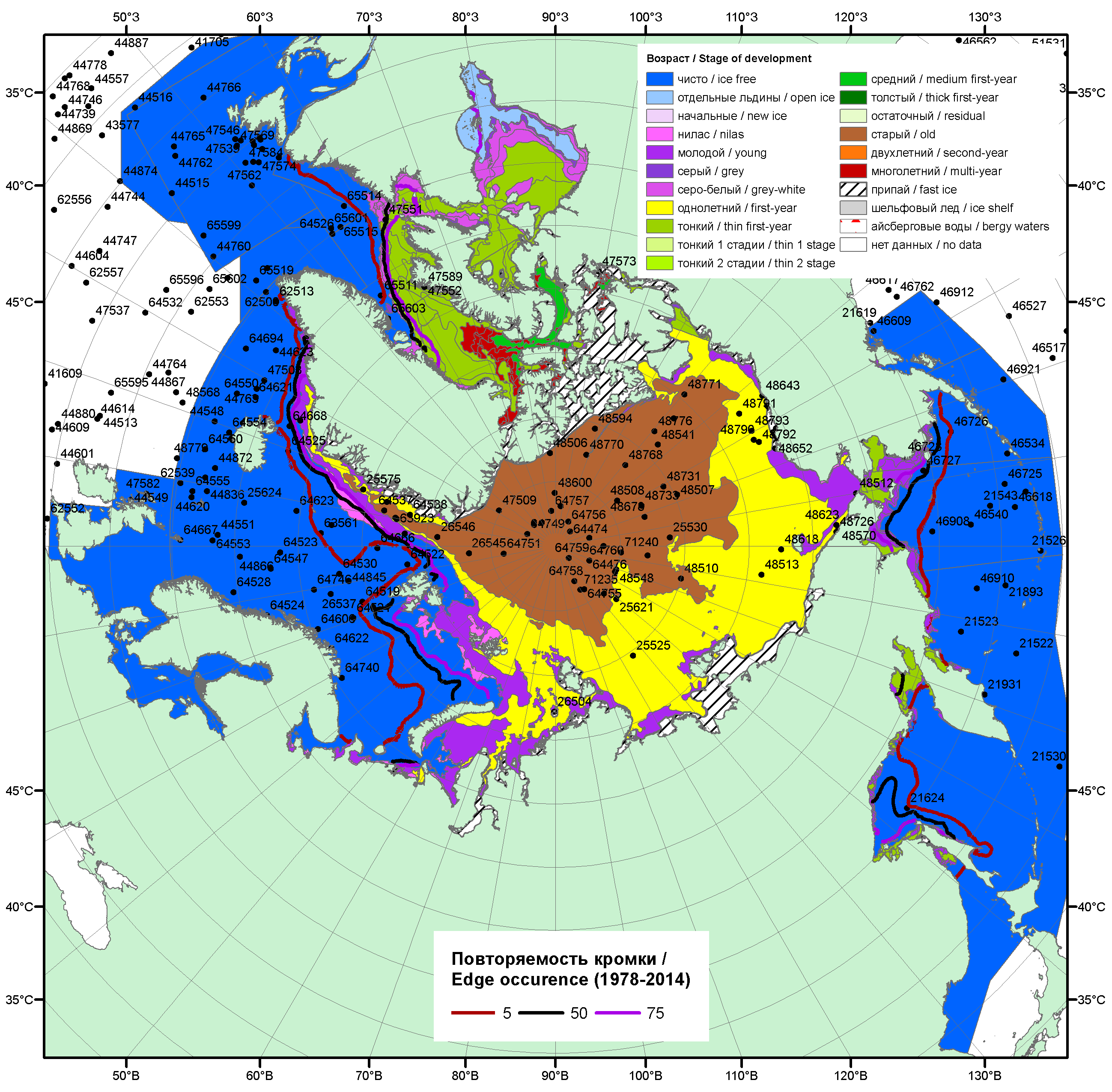 Рисунок 1а – Обзорная ледовая карта СЛО за 14.12.- 22.12.2015 г. на основе ледового анализа ААНИИ (22.12), Национального ледового центра США (17.12), Канадской ледовой службы (14.12), положение метеорологический дрейфующих буев IABP и Argos на 22.12.2015T1200+00 и повторяемость кромки за 16-20.12 за период 1979-2014 гг. по наблюдениям SSMR-SSM/I-SSMIS (алгоритм NASATEAM).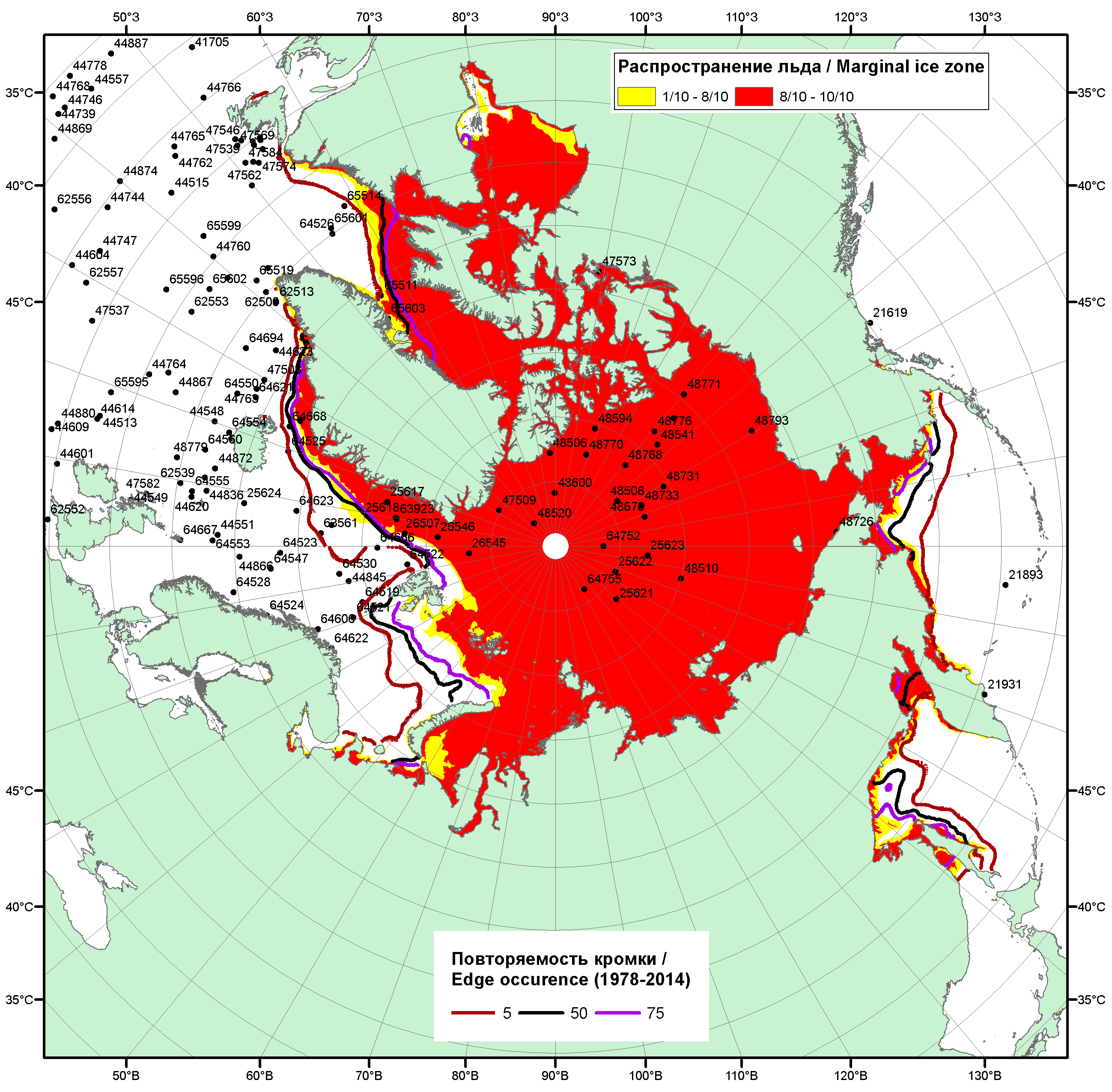 Рисунок 1б – Положение кромки льда и зон разреженных (<8/10) и сплоченных (≥8/10) льдов СЛО за 21.12.2015 г. на основе ледового анализа Национального Ледового Центра США, положение метеорологический дрейфующих буев IABP и Argos на 22.12.2015T1200+00 и повторяемость кромки за 21-25.12 за период 1979-2014 гг. по наблюдениям SSMR-SSM/I-SSMIS (алгоритм NASATEAM)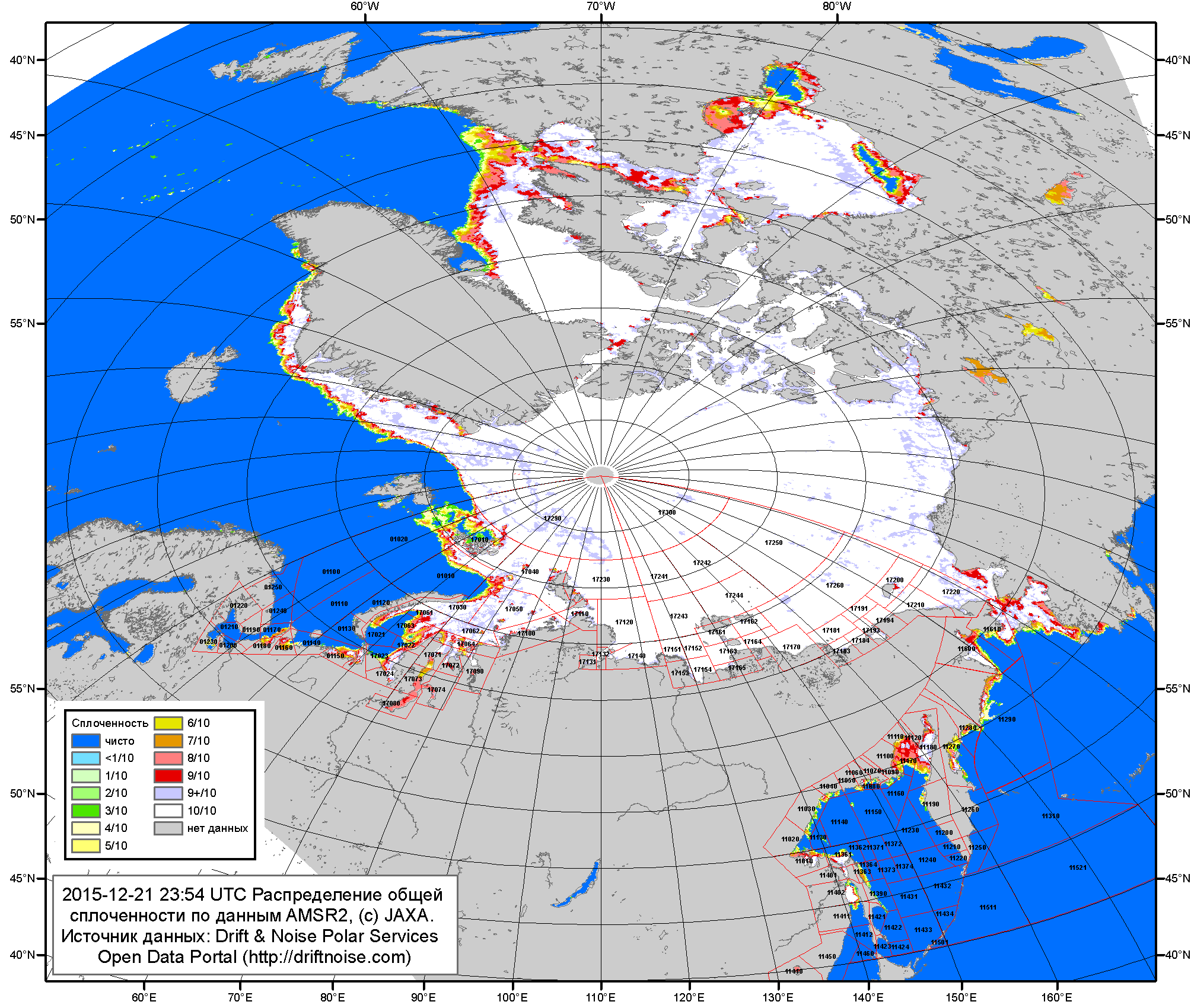 Рисунок 2a – Общая сплоченность морского льда СЛО и субарктических морей по данным AMSR2 на 21.12.2015 23:54 UTC и  границы районов ГМССБ МЕТЗОН XIII, XX и XXI.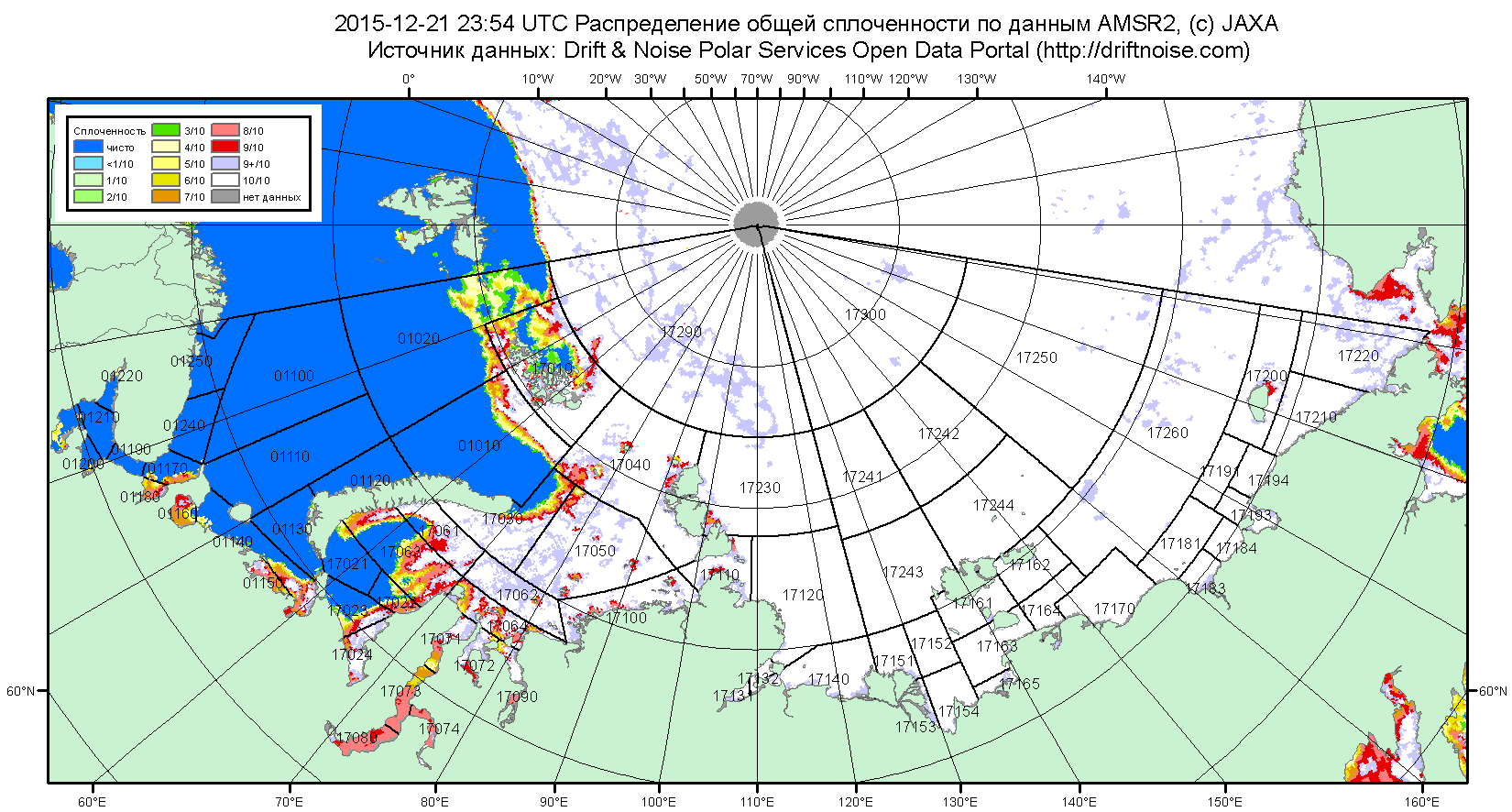 Рисунок 2б – Общая сплоченность морского льда морей СМП по данным AMSR2 на 21.12.2015 23:54 UTC и  границы районов ГМССБ МЕТЗОН XX и XXI.Рисунок 2в – Общая сплоченность морского льда дальневосточных морей по данным AMSR2 на 21.12.2015 23:54 UTC и границы районов ГМССБ МЕТЗОНЫ XIII.Рисунок 3 – Обзорная ледовая карта СЛО за 14.15 - 22.12.2015 г. и аналогичные периоды 2007-2014 гг. на основе ледового анализа ААНИИ, Канадской ледовой службы и Национального ледового центра США.Рисунок 4 – Поля распределения средневзвешенной толщины льда на основе совместной модели морского льда – океана ACNFS (HYCOM/NCODA/CICE) 22 декабря 2015 - 2010 гг. Таблица 1 – Динамика изменения значений ледовитости по сравнению с предыдущей неделей для морей Северной полярной области за 14 – 20 декабря 2015 г. по данным наблюдений SSMR-SSM/I-SSMIS-AMSR2Таблица 2 - Медианные значения ледовитости для Северной полярной области, 3-х меридиональных секторов и моря СМП за текущие 30 и 7-дневные интервалы и её аномалии от 2010-2014 гг. и интервалов 2005-2015 гг. и 1978-2015 гг. по данным наблюдений SSMR-SSM/I-SSMIS-AMSR2, алгоритмы NASATEAM/BOOTSTRAPСеверная полярная областьСектор 45°W-95°E (Гренландское - Карское моря)Сектор 95°E-170°W (моря Лаптевых - Чукотское, Берингово, Охотское)Сектор 170°W-45°W (море Бофорта и Канадская Арктика)Северный Ледовитый океанМоря СМП (моря Карское-Чукотское)Таблица 3 – Экстремальные и средние значения ледовитости для Северной полярной области, 3 меридиональных секторов и моря СМП за текущий 7-дневный интервал по данным наблюдений SSMR-SSM/I-SSMIS-AMSR2, алгоритмы NASATEAM/BOOTSTRAPСеверная полярная областьСектор 45°W-95°E (Гренландское - Карское моря)Сектор 95°E-170°W (моря Лаптевых - Чукотское, Берингово, Охотское)Сектор 170°W-45°W (море Бофорта и Канадская Арктика)Северный Ледовитый океанМоря СМП (моря Карское-Чукотское)Рисунок 5 – Ежедневные оценки сезонного хода ледовитости для Северной Полярной Области и трех меридиональных секторов за период 26.10.1978 - 20.12.2015 по годам на основе расчетов по данным SSMR-SSM/I-SSMIS-AMSR2, алгоритмы NASATEAM/BOOTSTRAP: а) Северная полярная область, б) сектор 45°W-95°E (Гренландское – Карское моря), в) сектор 95°E-170°W (моря Лаптевых – Чукотское и Берингово, Охотское), г) сектор 170°W-45°W (море Бофорта и Канадская Арктика), д) Северный Ледовитый океан, е) Северный морской путь (Карское - Чукотское моря).Рисунок 6 – Медианные распределения сплоченности льда за текущие 7 и 30-дневные промежутки и её разности относительно медианного распределения за те же месяца за периоды 1979-2015 (центр) и 2005-2015 гг. (справа) на основе расчетов по данным SSMR-SSM/I-SSMIS-AMSR2, алгоритмы NASATEAM/BOOTSTRAP.Южный океан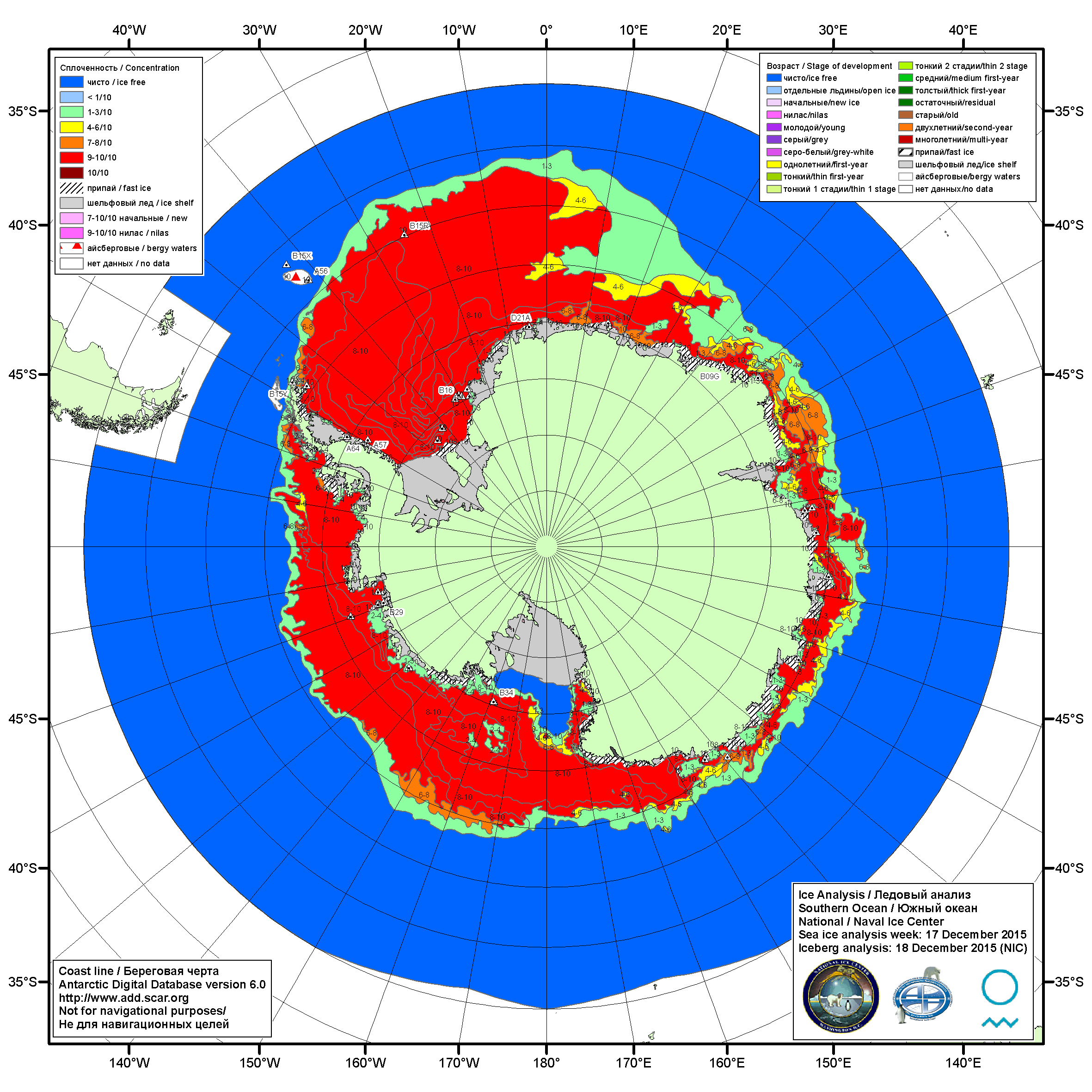 Рисунок 7а – Ледовая карта Южного океана (цветовая окраска по общей сплоченности) и расположение крупных айсбергов на основе информации совместного ледового анализа НЛЦ США, ААНИИ и НМИ (Норвегия) за 17.12.2015.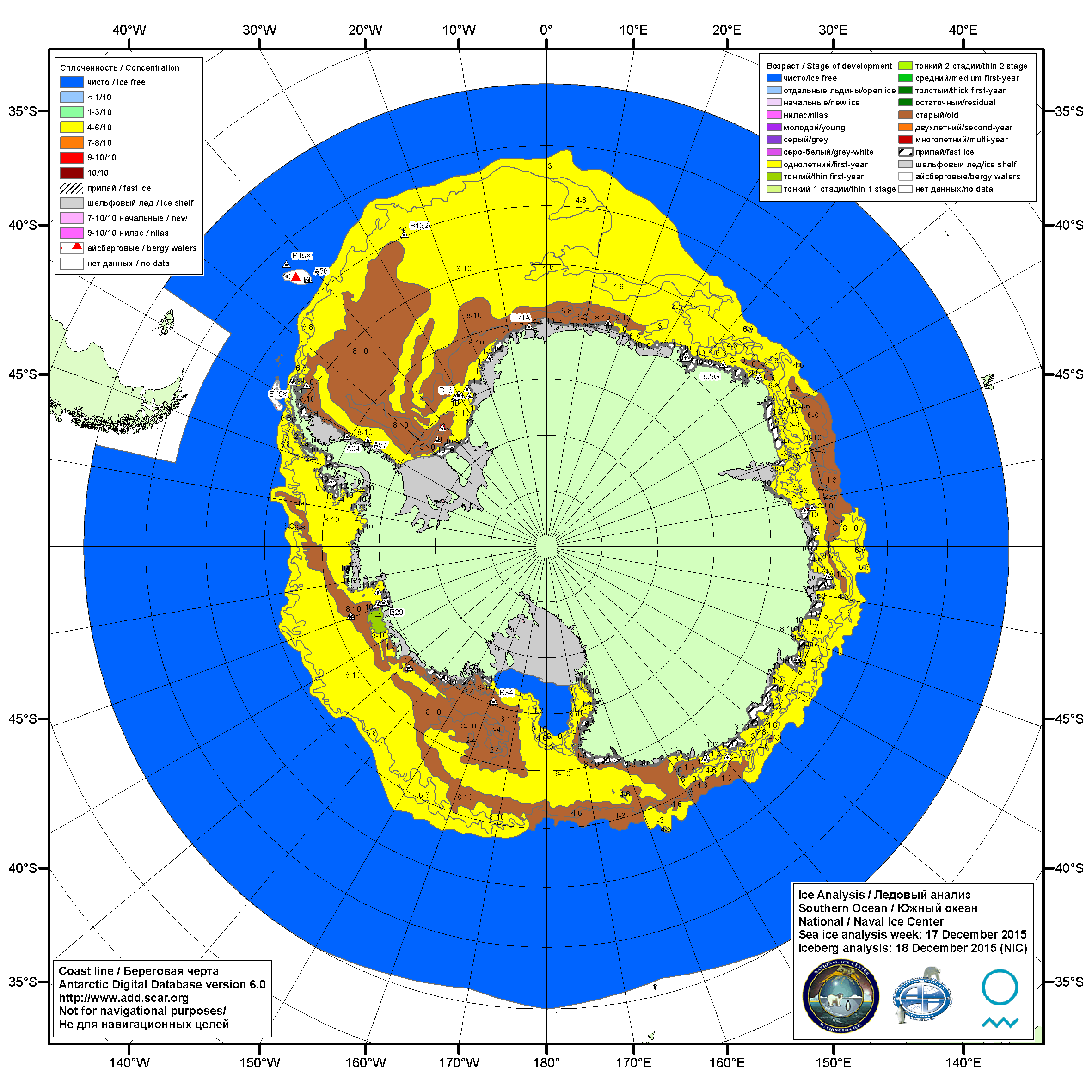 Рисунок 7б – Ледовая карта Южного океана (цветовая окраска по возрасту) и расположение крупных айсбергов на основе информации совместного ледового анализа НЛЦ США, ААНИИ и НМИ (Норвегия) за 17.12.2015.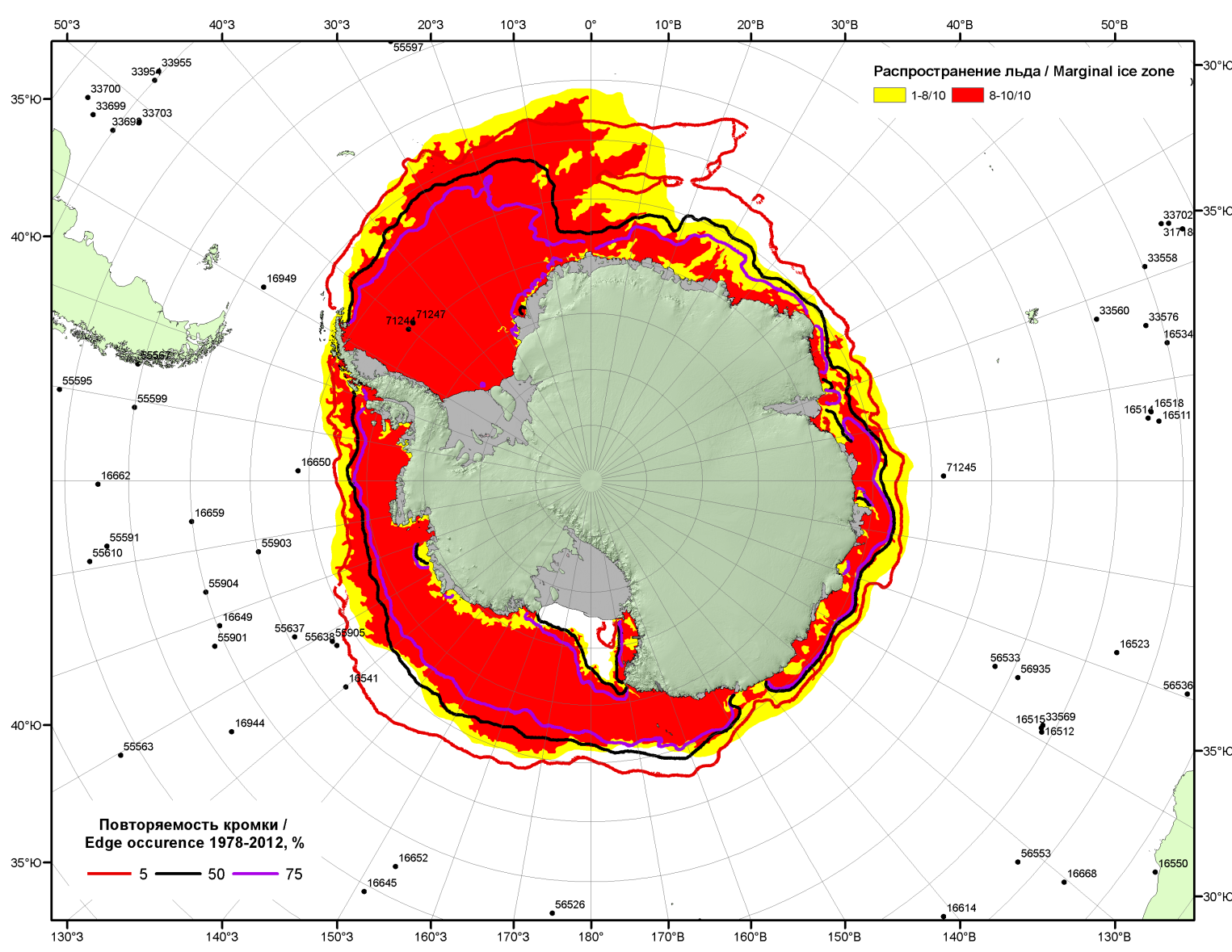 Рисунок 7в – Положение кромки льда и зон разреженных (<8/10) и сплоченных (≥8/10) льдов Южного океана за 21.12.2015 г. на основе ледового анализа Национального Ледового Центра США, положение метеорологический дрейфующих буев IABP и Argos на 15.12.2015T1200+00 и повторяемость кромки за 21-25.12 за период 1979-2014 гг. по наблюдениям SSMR-SSM/I-SSMIS (алгоритм NASATEAM)Рисунок 8 – Ежедневные оценки сезонного хода ледовитости Южного Океана и меридиональных секторов за период 26.10.1978 – 20.12.2015 по годам на основе расчетов по данным SSMR-SSM/I-SSMIS-AMSR2, алгоритм NASATEAM/BOOTSTRAP: а) Южный Океан, б) Атлантический сектор (60°W-30°E, море Уэдделла), в) Индоокеанский сектор (30°E-150°E, моря Космонавтов, Содружества, Моусона), г) Тихоокеанский сектор (150°E-60°W, моря Росса, Беллинсгаузена) Рисунок 9 – Медианные распределения общей сплоченности льда за текущие 7 и 30-дневные промежутки (слева) и её разности относительно медианного распределения за тот же месяц за периоды 1978-2015 (центр) и 2005-2015 гг. (справа) на основе расчетов по данным SSMR-SSM/I-SSMIS-AMSR2, алгоритм NASATEAM/BOOTSTRAPТаблица 4 – Динамика изменения значений ледовитости по сравнению с предыдущей неделей для морей Южного океана за 14 – 20 декабря 2015 г. по данным наблюдений SSMR-SSM/I-SSMISТаблица 5 - Медианные значения ледовитости для Южного океана и 3 меридиональных секторов за текущие 30 и 7-дневные интервалы и её аномалии от 2010-2014 гг. и интервалов 2005-2015 гг. и 1978-2015 гг. по данным наблюдений SSMR-SSM/I-SSMIS-AMSR2, алгоритм NASATEAM/BOOTSTRAPЮжный ОкеанАтлантический сектор (60°W-30°E, море Уэдделла)Индоокеанский сектор (30°E-150°E, моря Космонавтов, Содружества, Моусона)Тихоокеанский сектор (150°E-60°W, моря Росса, Беллинсгаузена)Таблица 6 – Экстремальные и средние значения ледовитости для Южного океана и 3 меридиональных секторов за текущий 7-дневный интервал по данным наблюдений SSMR-SSM/I-SSMIS-AMSR2, алгоритм NASATEAM/BOOTSTRAPЮжный ОкеанАтлантический сектор (60°W-30°E, море Уэдделла)Индоокеанский сектор (30°E-150°E, моря Космонавтов, Содружества, Моусона)Тихоокеанский сектор (150°E-60°W, моря Росса, Беллинсгаузена)Приложение 1 – Статистические значения ледовитостей по отдельным акваториям Северной Полярной Области и Южного океанаТаблица 7 – Средние, аномалии среднего и экстремальные значения ледовитостей для Северной полярной области и её отдельных акваторий за текущие 7-дневный (неделя) и 30-дневный промежутки времени по данным наблюдений SSMR-SSM/I-SSMIS-AMSR2, алгоритм NASATEAM/BOOTSTRAP за период 1978-2015 гг.14-20.1221.11-20.12Таблица 8 – Средние, аномалии среднего и экстремальные значения ледовитостей для Южного океана и его отдельных акваторий за текущие 7-дневный (неделя) и 30-дневный промежутки времени по данным наблюдений SSMR-SSM/I-SSMIS-AMSR2, алгоритм NASATEAM/BOOTSTRAP за период 1978-14-20.1221.11-20.12Таблица 9 – Динамика изменения значений ледовитости по сравнению с предыдущей неделей для морей Северной полярной области и Южного океана за текущий 7-дневный (неделя) промежуток времени по данным наблюдений SSMIS-AMSR214-20.1214-20.1214-20.1214-20.1214-20.1214-20.1214-20.12Характеристика исходного материала и методика расчетовДля иллюстрации ледовых условий Арктического региона представлены совмещенные региональные карты ААНИИ, ГМЦ России, ледовой службы Германии (BSH), Канадской ледовой службы – КЛС и Национального ледового центра США - НЛЦ. Совмещение карт выполнено путем перекрытия слоев (ААНИИ, слой #1), (региональная карта НЛЦ, слой #1), (ГМЦ России, слой #1), (BSH, слой #1) -> (КЛС, слой #2)  –> (обзорная карта НЛЦ, слой #3). Как результат, карты ААНИИ характеризуют ледовые условия морей Гренландского…Бофорта и Охотского, карты ГМЦ России – Азовского, Каспийского и Белого, карты НЛЦ – Берингова моря, карты BSH – Балтийского карты КЛС - морей Бофорта, Канадского архипелага, Баффина, Девисова пролива, Лабрадор, Св. Лаврентия, а НЛЦ - Арктического Бассейна, Линкольна,  южной части Гренландского моря, а также в летний период – моря Бофорта, Чукотское и Берингово (при этом полный охват карт НЛЦ – вся акватория СЛО и субполярные моря). Для построения совмещенных карт используется архив данных в обменном формате ВМО СИГРИД3 Мирового центра данных по морскому льду (МЦД МЛ). В пределах отдельного срока выборка карт из архива проводилась по критериям близости карт к сроку выпуска карты ААНИИ с максимальным интервалом времени между картами до 7 суток (день недели выпуска карт ААНИИ и ГМЦ России– каждая среда, BSH – каждый понедельник, КЛС – каждый вторник, НЛЦ – 1 раз в 2 недели по вторникам для циркумполярных карт и понедельник – четверг для региональных карт). Для иллюстрации полей толщин льда СЛО использованы ежедневные данные по распределению средневзвешенной толщины льда численной модели ACNFS. Численная модель ACNFS имеет пространственное разрешение 1/12° и является совместной моделью морского льда – океана диагностики и краткосрочного прогнозирования состояния ледяного покрова  всех акваторий Северного полушария севернее 40 с.ш. В модели ACNFS используется ледовый блок CICE (Hunke and Lipscomb, 2008), совмещенный с  моделью океана HYCOM (Metzger et al., 2008, 2010). Атмосферный форсинг включает поля приземных метеопараметров и радиационного баланса поверхности. Исходная ледовая информация, используемая для расчетов по модели, включают данные альтиметра, ТПО, сплоченность, профиля температуры и солёности воды.Для иллюстрации ледовых условий Южного океана, а также Северной Полярной области за последние сутки используются ежедневные циркумполярные ледовые информационные продукты НЛЦ США по оценке расположения кромки льда и ледяных массивов - MIZ (Marginal Ice Zone). Для цветовой окраски карт использован стандарт ВМО (WMO/Td. 1215) для зимнего (по возрасту) и летнего (по общей сплоченности) периодов. Следует также отметить, что в зонах стыковки карт ААНИИ, ГМЦ России, КЛС и НЛЦ наблюдается определенная несогласованность границ и характеристик ледовых зон вследствие ряда различий в ледовых информационных системах подготавливающих служб (карты для Балтийского моря представлены только BSH или ААНИИ). Однако, данная несогласованность несущественна для целей интерпретации ледовых условий в рамках настоящего обзора. Для получения оценок ледовитости (extent) и приведенной ледовитости – площади льда (area) отдельных секторов, морей, частей морей Северной полярной области и Южного океана и климатического положения кромок заданной повторяемости на основе данных спутниковых систем пассивного микроволнового зондирования SSMR-SSM/I-SSMIS-AMSR2 в МЦД МЛ ААНИИ принята следующая технология расчетов:источник данных – архивные (Cavalieri et al., 2008, Meier et al., 2006) и квазиоперативные (Maslanik and Stroeve, 1999) c задержкой 1-2 дня ежедневные матрицы (поля распределения) оценок общей сплоченности Северной (севернее 45° с.ш.) и Южной (южнее 50° с.ш.) Полярных областей на основе обработанных по алгоритму NASATEAM данных многоканальных микроволновых радиометров SSMR-SSM/I-SSMIS ИСЗ NIMBUS-7 и DMSP за период с 26.10.1978 г. по настоящий момент времени, копируемые с сервера НЦДСЛ;источник данных – ежедневные матрицы (поля распределения) оценок общей сплоченности Северной и Южной полярной областей на основе обработанных по алгоритму Bootstrap данных многоканального микроволнового радиометра AMSR2 ИСЗ GCOM-W1(SHIZUKU) за период с 01.07.2012 г. по настоящий момент времени, предоставленные Японским космическим агентством (provided by JAXA);область расчета – Северная и Южная Полярные области и их регионы с использованием масок океан/суша НЦДСЛ (http://nsidc.org/data/polar_stereo/tools_masks.html);границы используемых масок расчета отдельных меридиональных секторов, морей, частей морей Северной полярной области и Южного океана представлены на рисунках П1 – П2, не совпадают с используемыми в НЦДСЛ масками для отдельных акваторий Мирового океана и основаны на номенклатуре ААНИИ для морей Евразийского шельфа (Гренландское - Чукотское), Атласе Северного ледовитого океана (1980) и Атласе океанов (1980) издательства ГУНИО МО.вычислительные особенности расчета – авторское программное обеспечение ААНИИ с сохранением точности расчетов и оценке статистических параметров по гистограмме распределения и свободно-распространяемое программное обеспечение GDAL для векторизации полей климатических параметров;Исходная информация в формате ВМО СИГРИ3 доступна на сервере МЦД МЛ по адресам http://wdc.aari.ru/datasets/d0004 (карты ААНИИ), http://wdc.aari.ru/datasets/d0031 (карты КЛС), http://wdc.aari.ru/datasets/d0032 (карты НЛЦ), ), http://wdc.aari.ru/datasets/d0033  (карты ГМЦ России) и ), http://wdc.aari.ru/datasets/d0035 (карты BSH).   В графическом формате PNG совмещенные карты ААНИИ-КЛС-НЛЦ доступны по адресу http://wdc.aari.ru/datasets/d0040. Результаты расчетов ледовитости Северной, Южной полярных областей, их отдельных меридиональных секторов, морей и частей морей доступны на сервере МЦД МЛ ААНИИ в каталогах соответственно http://wdc.aari.ru/datasets/ssmi/data/north/extent/ и http://wdc.aari.ru/datasets/ssmi/data/south/extent/.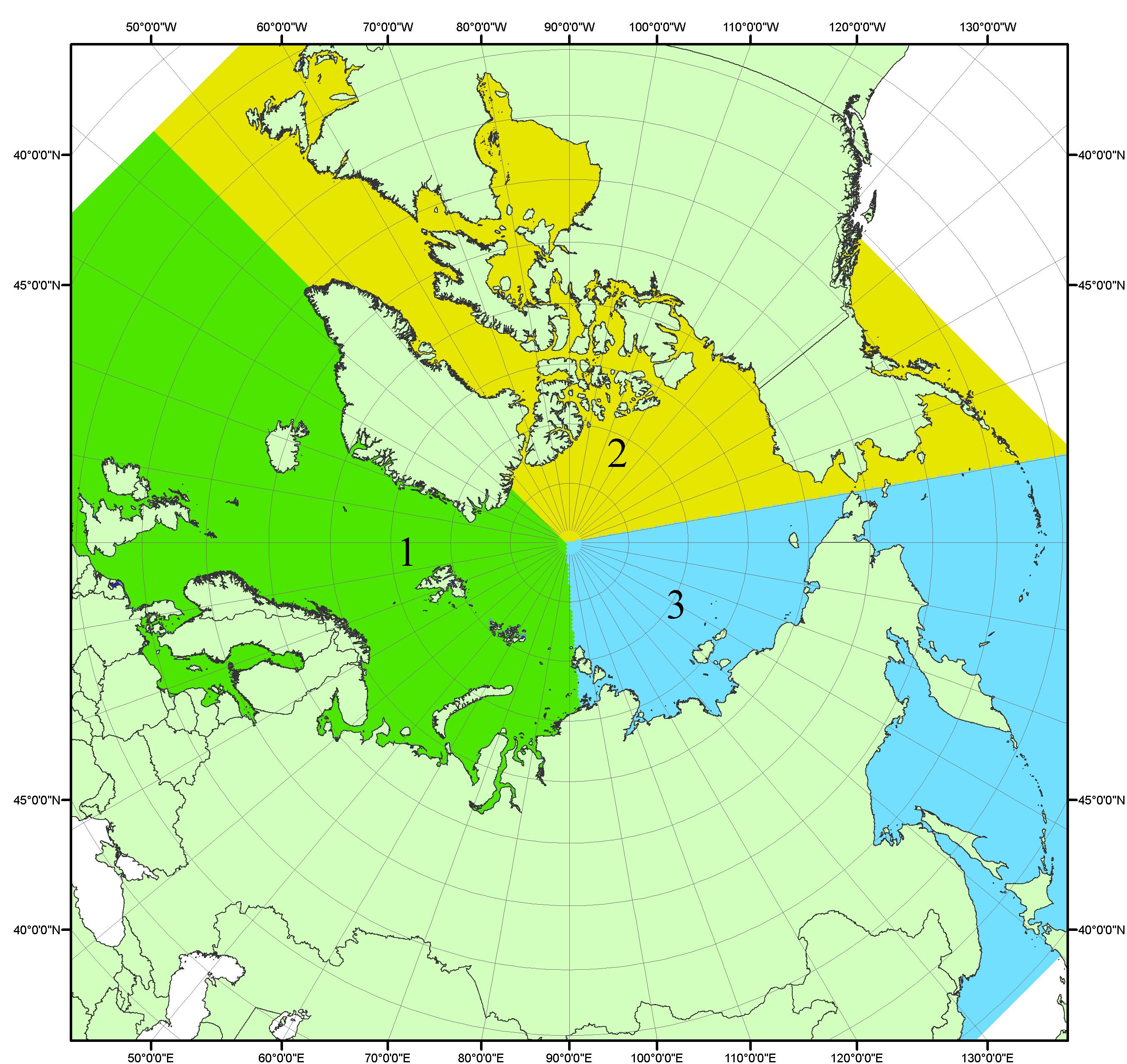 Рисунок П1 – Секторальное деление северной полярной области. 1 - Сектор 45°W-95°E (Гренландское - Карское моря); 2 - Сектор 170°W-45°W (море Бофорта и Канадская Арктика); 3 - Сектор 95°E-170°W (моря Лаптевых - Чукотское, Берингово, Охотское, Японское)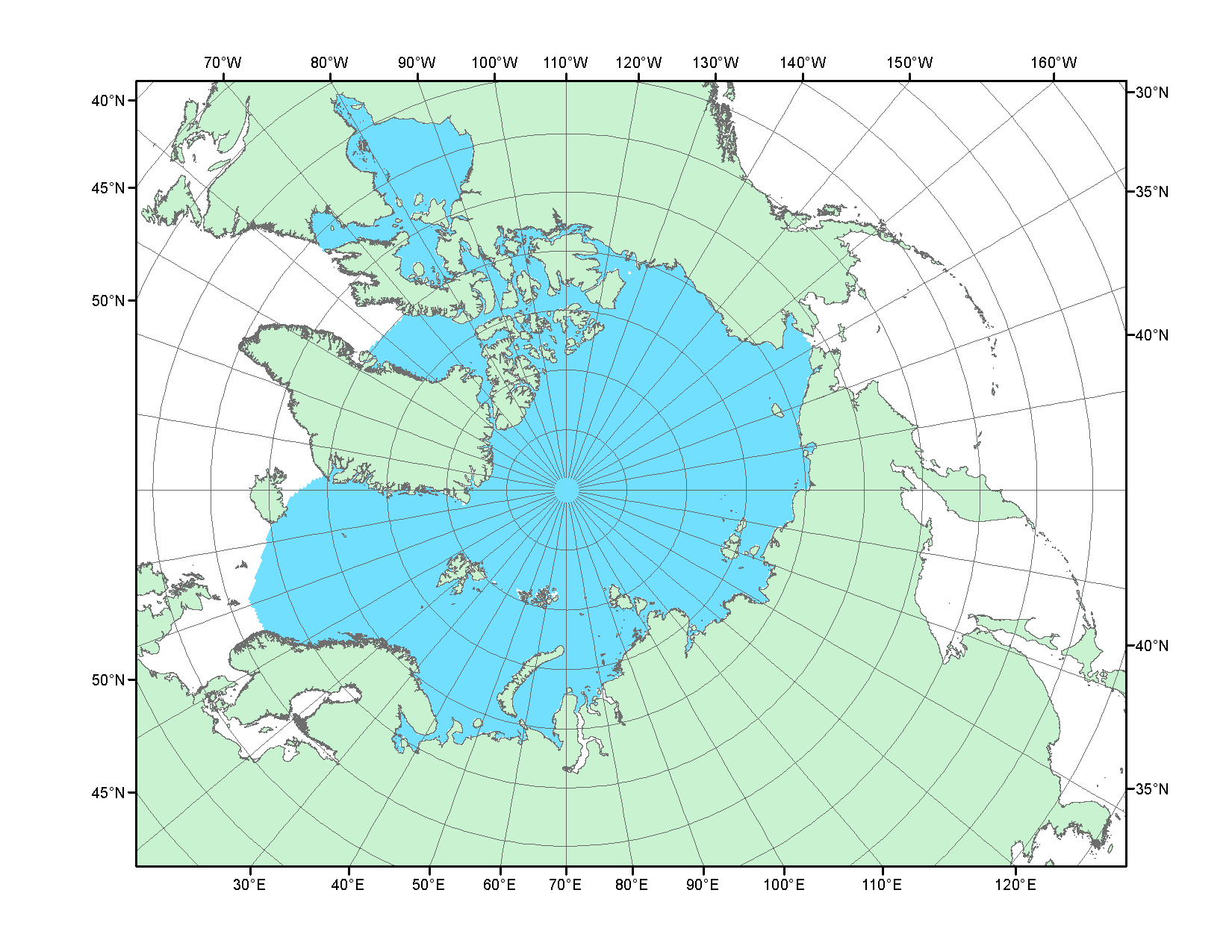 Рисунок П2 – Северный ледовитый океан в официальных границах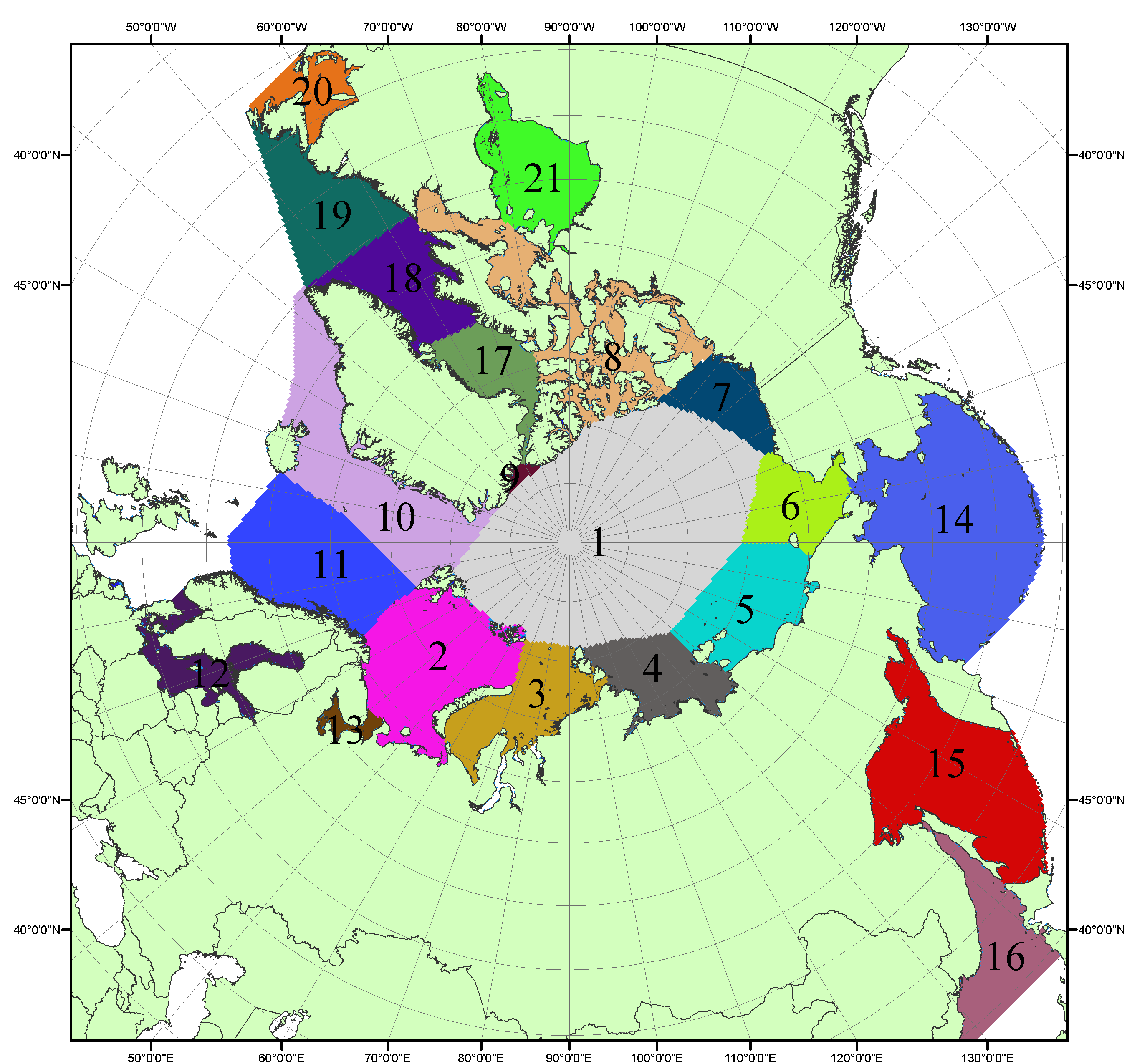 Рисунок П3 – Моря северной полярной области. 1 – Арктический бассейн; 2- Баренцево море; 3 – Карское море; 4 – море Лаптевых; 5 - Восточно-Сибирское море; 6 – Чукотское море; 7 – море Бофорта; 8 – Канадский архипелаг; 9 – море Линкольна; 10 – Гренландское море; 11 – Норвежское море; 12 – Балтийское море; 13 – Белое море; 14 – Берингово море; 15 – Охотское море; 16 – Японское море; 17 – море Баффина; 18 – Дейвисов пролив; 19 – море Лабрадор; 20 – залив Святого Лаврентия; 21 – Гудзонов залив.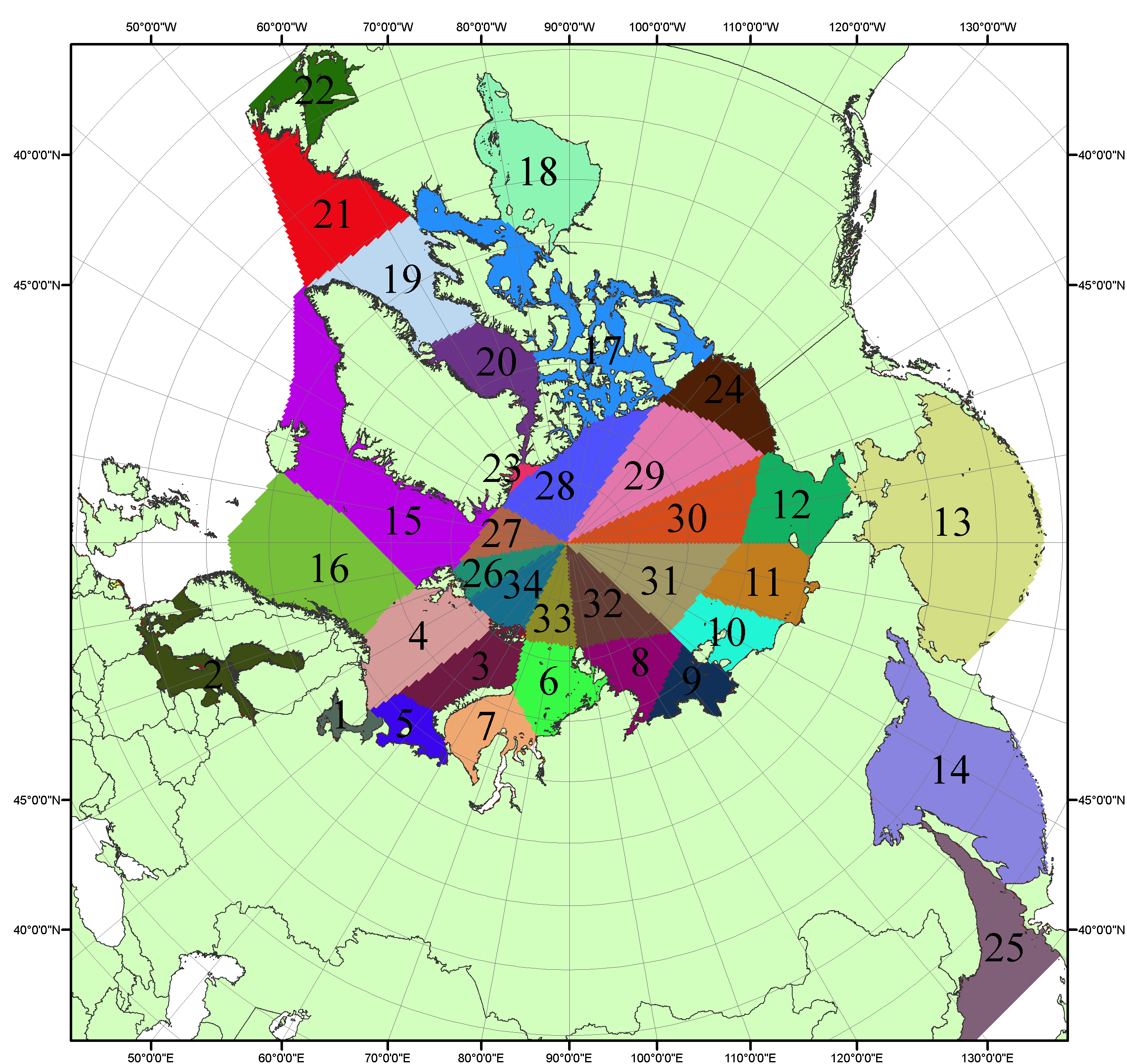 Рисунок П4 – Сектора и моря северной полярной области. 1 - Белое море; 2- Балтийское море; 3 – Баренцево море (СВ); 4 – Баренцево море (З); 5 - Баренцево море (ЮВ); 6 – Карское море (СВ); 7 – Карское море (ЮЗ); 8 – море Лаптевых (В); 9 – море Лаптевых (З); 10 – Восточно-Сибирское море (З); 11 – Восточно-Сибирское море (В); 12 –Чукотское море; 13 –Берингово море; 14 – Охотское море; 15 –Гренландское море; 16 – Норвежское море; 17 – Канадский архипелаг; 18 – Гудзонов залив; 19 – Дейвисов пролив; 20 - море Баффина; 21 – море Лабрадор; 22 - залив Святого Лаврентия; 23 - море Линкольна; 24 - море Бофорта; 25 - Японское море; 26 - сектор АО (30°з.д. – 10°в.д.); 27 – сектор АО (10°в.д. – 30°в.д.); 28 - сектор АО (30°в.д. – 65°в.д.); 29 - сектор АО (65°в.д. – 96°в.д.);30 - сектор АО (96°в.д. – 140°в.д.);31 - сектор АО (140°в.д. – 180°в.д.); 32 - сектор АО (180°в.д. – 156°з.д.); 33 - сектор АО (156°з.д. – 123°з.д.); 34 - сектор АО (123°з.д. – 30°з.д.).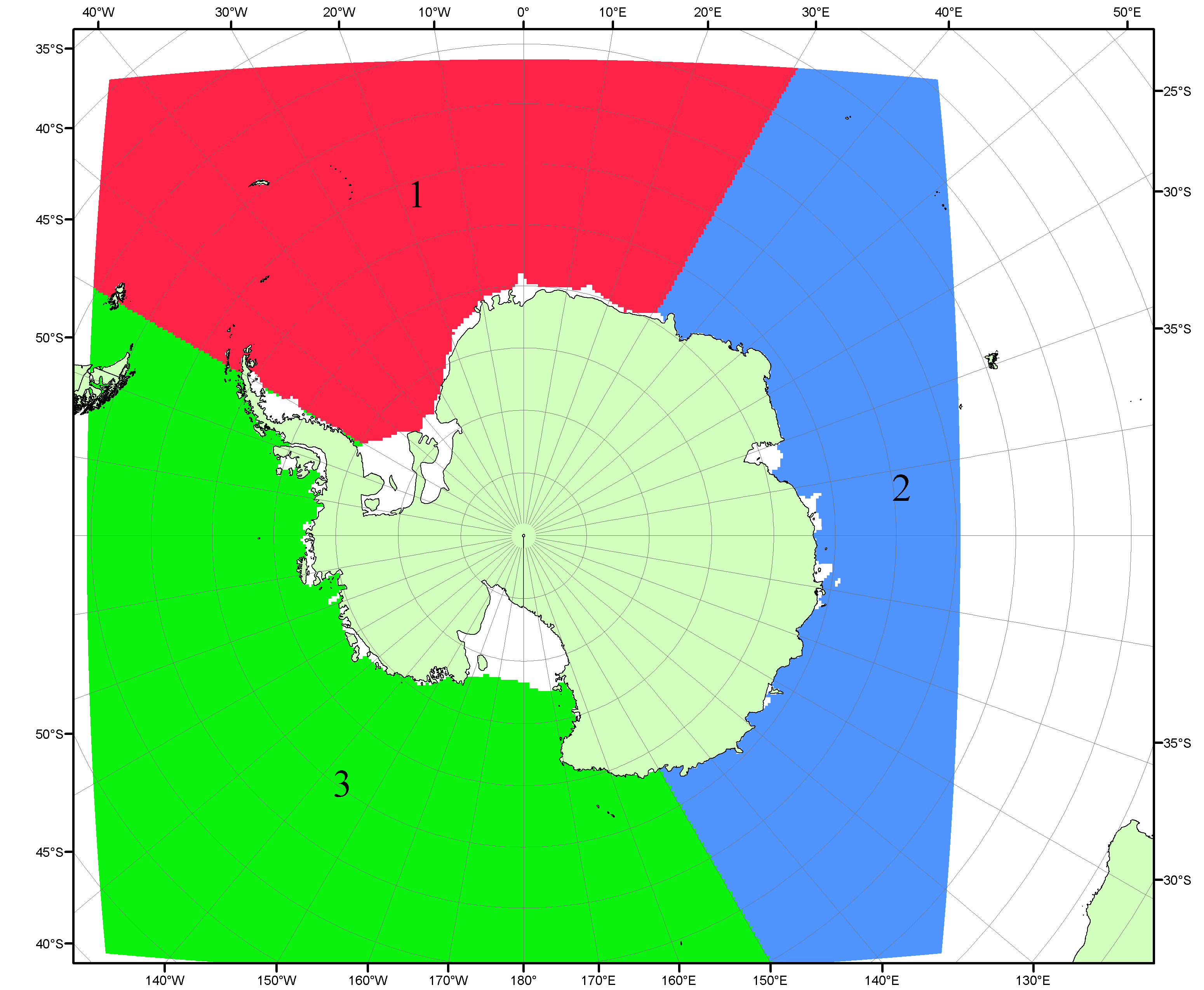 Рисунок П5 – Секторальное деление Южного океана. 1 - Атлантический сектор (60°W-30°E, море Уэдделла); 2 - Индоокеанский сектор (30°E-150°E, моря Космонавтов, Содружества, Моусона); 3 - Тихоокеанский сектор (150°E-60°W, моря Росса, Беллинсгаузена)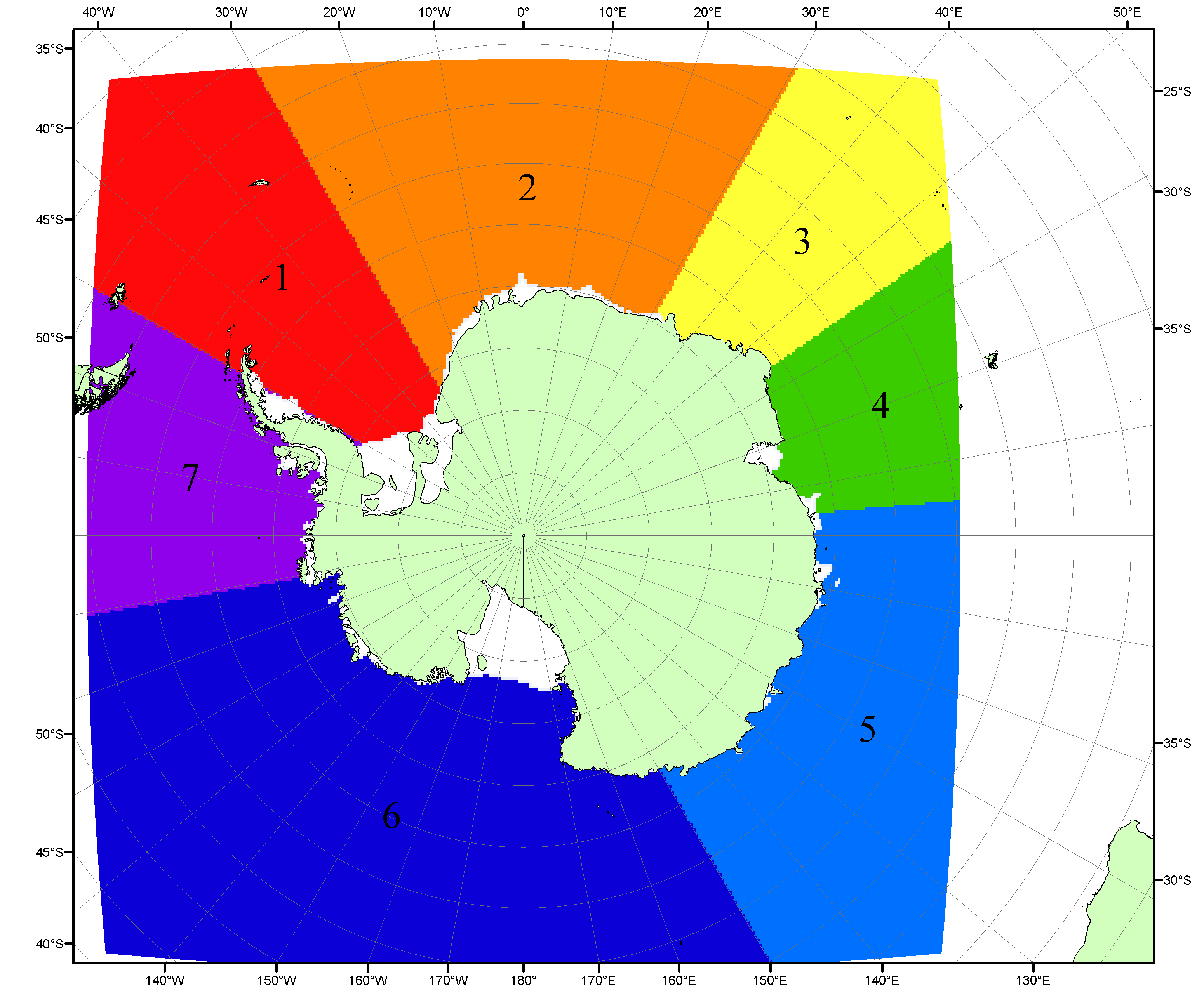 Рисунок П6 – Моря Южного океана. 1 – Западная часть моря Уэдделла; 2- Восточная часть моря Уэдделла; 3 – Море Космонавтов; 4 – море Содружества; 5 – море Моусона; 6 – море Росса; 7 – Море Беллинсгаузена.Список источников1. Атлас океанов. Северный Ледовитый океан. – 1980. М: Изд. ГУНИО МО СССР ВМФ – 184 с.2. Атлас океанов. Термины. Понятия. Справочные таблицы. - Изд. ВМФ МО СССР.-1980.3. Границы океанов и морей. – 1960. Л.: Изд. ГУНИО ВМФ. – 51 с.4. Andersen, S., R. Tonboe, L. Kaleschke, G. Heygster, and L. T. Pedersen, Intercomparison of passive microwave sea ice concentration retrievals over the high-concentration Arctic sea ice.// J. Geophys. Res. – 2007. – Vol. 112. C08004, doi:10.1029/2006JC003543.5. Cavalieri, D., C. Parkinson, P. Gloersen, and H. J. Zwally. 1996, updated 2008. Sea Ice Concentrations from Nimbus-7 SMMR and DMSP SSM/I Passive Microwave Data, [1978.10.26 – 2007.12.31]. Boulder, Colorado USA: National Snow and Ice Data Center. Digital media.6. Meier, W., F. Fetterer, K. Knowles, M. Savoie, M. J. Brodzik. 2006, updated quarterly. Sea Ice Concentrations from Nimbus-7 SMMR and DMSP SSM/I Passive Microwave Data, [2008.01.01 – 2008.03.25]. Boulder, Colorado USA: National Snow and Ice Data Center. Digital media.7. Maslanik, J., and J. Stroeve. 1999, updated daily. Near-Real-Time DMSP SSM/I-SSMIS Daily Polar Gridded Sea Ice Concentrations, [2008.03.26 – present moment]. Boulder, Colorado USA: National Snow and Ice Data Center. Digital media.8. Ice Chart Colour Code Standard. - JCOMM Technical Report Series No. 24, 2004, WMO/TD-No.1215. (http://jcomm.info/index.php?option=com_oe&task=viewDocumentRecord&docID=4914)9. JAXA GCOM-W1 ("SHIZUKU") Data Providing Service - http://gcom-w1.jaxa.jp/index.html 10. ACNFS on Internet - http://www7320.nrlssc.navy.mil/hycomARC 11. Posey, P.G., E.J. Metzger, A.J. Wallcraft, O.M Smedstad and M.W. Phelps, 2010: Validation of the 1/12° Arctic Cap Nowcast/Forecast System (ACNFS). Naval Report NRL/MR/7320-10-9287, Stennis Space Center, MS.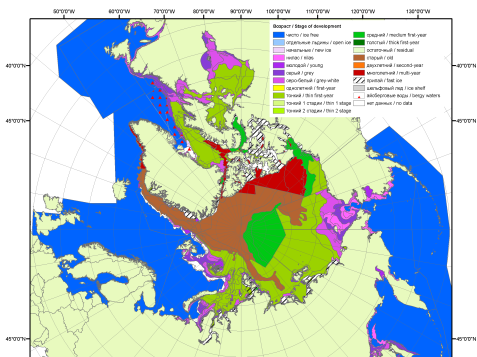 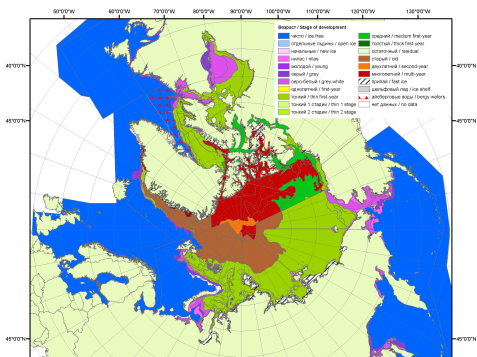 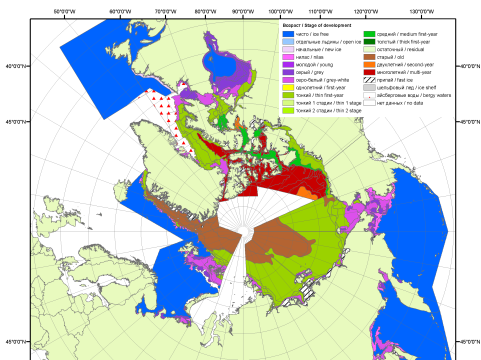 200720082009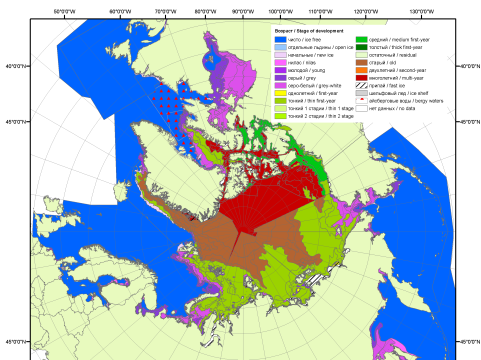 2010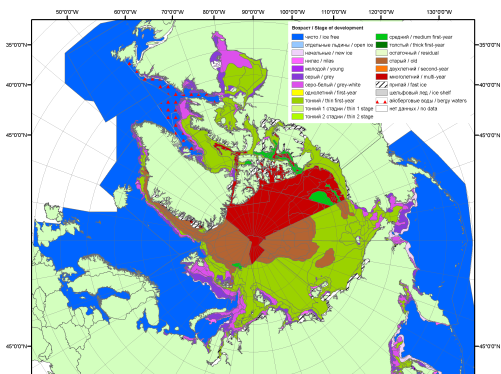 2011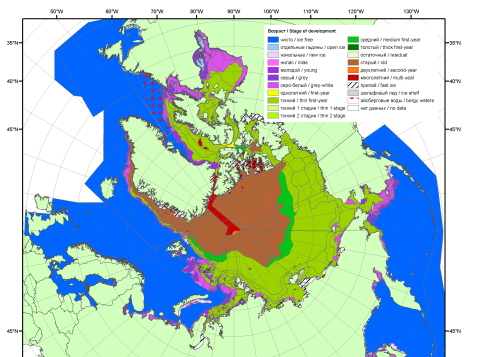 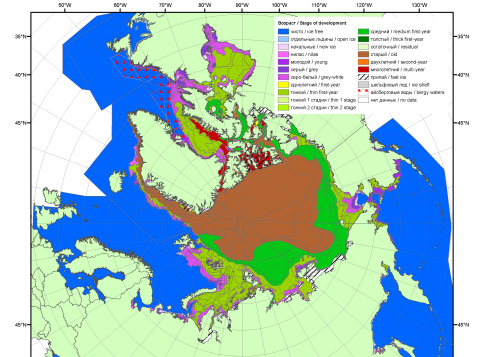 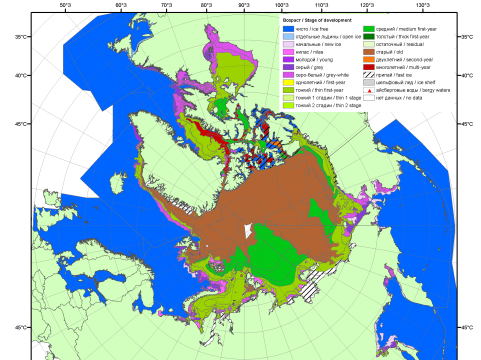 201220132014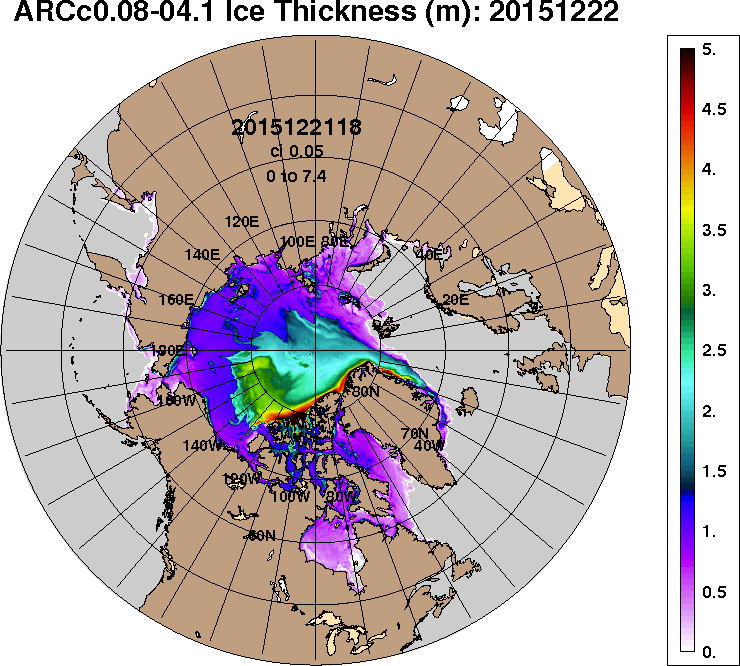 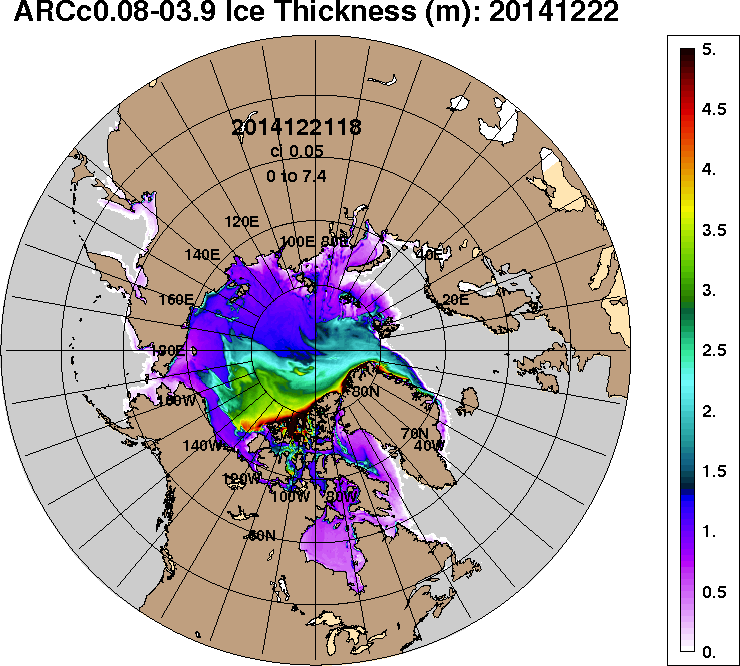 2015-12-222014-12-22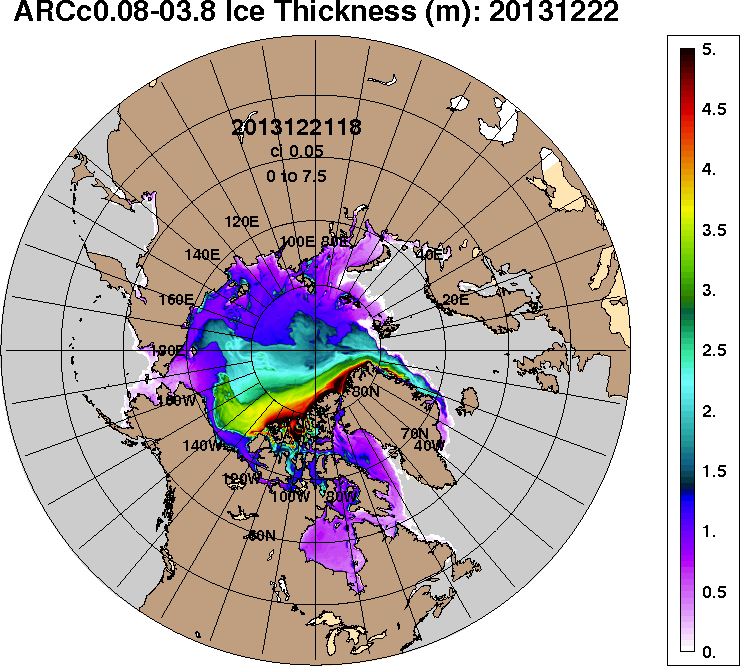 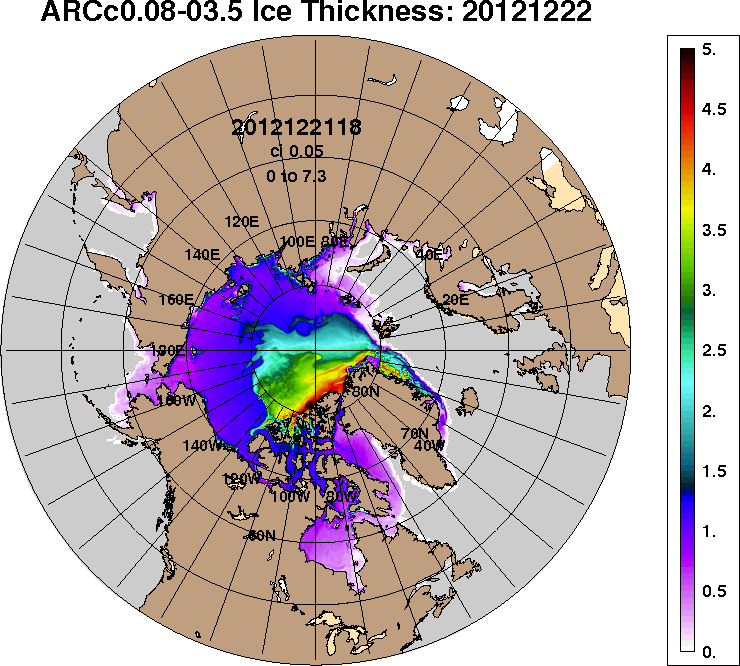 2013-12-222012-12-22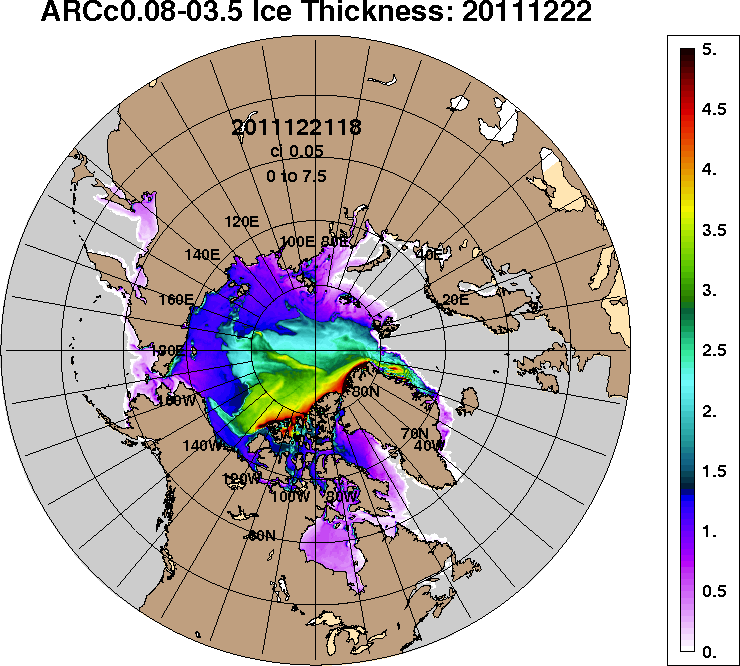 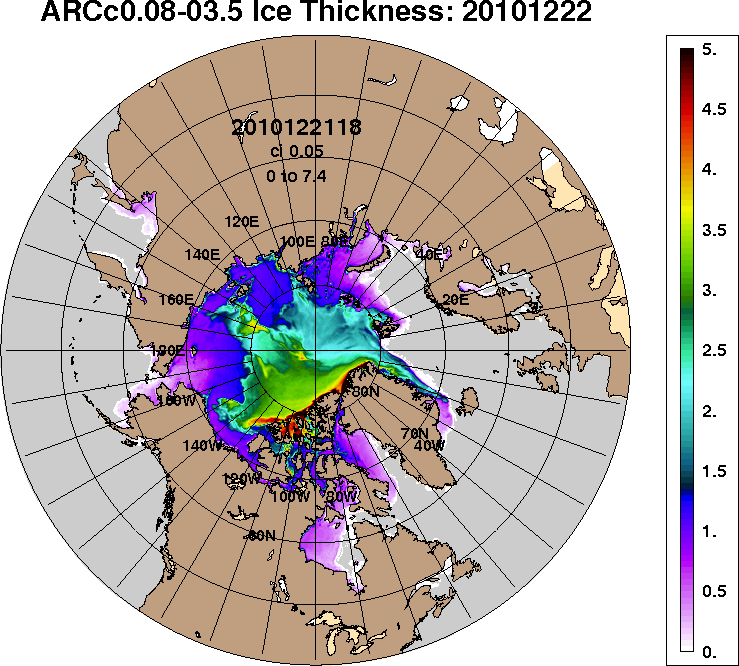 2011-12-222010-12-22РегионСеверная полярная областьСектор 45°W-95°E (Гренландское - Карское моря)Сектор 95°E-170°W (моря Лаптевых - Чукотское, Берингово, Охотское)Сектор 170°W-45°W (море Бофорта и Канадская Арктика)Северный Ледовитый океанМоря СМП (моря Карское-Чукотское)Разность491.5159.1116.2216.2295.411.6тыс.кв.км/сут.70.222.716.630.942.21.7МесяцS, тыс. км2Аномалии, тыс км2/%Аномалии, тыс км2/%Аномалии, тыс км2/%Аномалии, тыс км2/%Аномалии, тыс км2/%Аномалии, тыс км2/%Аномалии, тыс км2/%МесяцS, тыс. км22010 г2011 г2012 г2013 г2014 г2005-2015гг1978-2015гг21.11-20.1211378.3208.0-6.8213.6-159.3-261.8-48.3-818.221.11-20.1211378.31.9-0.11.9-1.4-2.2-0.4-6.714-20.1212273.5195.9-9.9301.315.7-172.2-8.9-735.814-20.1212273.51.6-0.12.50.1-1.4-0.1-5.7МесяцS, тыс. км2Аномалии, тыс км2/%Аномалии, тыс км2/%Аномалии, тыс км2/%Аномалии, тыс км2/%Аномалии, тыс км2/%Аномалии, тыс км2/%Аномалии, тыс км2/%МесяцS, тыс. км22010 г2011 г2012 г2013 г2014 г2005-2015гг1978-2015гг21.11-20.122396.7-596.4-153.7107.4-354.2-515.7-271.5-661.721.11-20.122396.7-19.9-6.04.7-12.9-17.7-10.2-21.614-20.122613.2-559.9-3.6177.3-261.5-268.3-170.4-609.114-20.122613.2-17.6-0.17.3-9.1-9.3-6.1-18.9МесяцS, тыс. км2Аномалии, тыс км2/%Аномалии, тыс км2/%Аномалии, тыс км2/%Аномалии, тыс км2/%Аномалии, тыс км2/%Аномалии, тыс км2/%Аномалии, тыс км2/%МесяцS, тыс. км22010 г2011 г2012 г2013 г2014 г2005-2015гг1978-2015гг21.11-20.123598.690.3-74.042.4128.4179.652.1-67.821.11-20.123598.62.6-2.01.23.75.31.5-1.814-20.123829.2171.5-160.2123.7284.176.774.7-56.714-20.123829.24.7-4.03.38.02.02.0-1.5МесяцS, тыс. км2Аномалии, тыс км2/%Аномалии, тыс км2/%Аномалии, тыс км2/%Аномалии, тыс км2/%Аномалии, тыс км2/%Аномалии, тыс км2/%Аномалии, тыс км2/%МесяцS, тыс. км22010 г2011 г2012 г2013 г2014 г2005-2015гг1978-2015гг21.11-20.125382.9714.1220.963.866.574.3171.1-88.721.11-20.125382.915.34.31.21.31.43.3-1.614-20.125831.0584.3153.90.2-7.019.586.7-70.114-20.125831.011.12.70.0-0.10.31.5-1.2МесяцS, тыс. км2Аномалии, тыс км2/%Аномалии, тыс км2/%Аномалии, тыс км2/%Аномалии, тыс км2/%Аномалии, тыс км2/%Аномалии, тыс км2/%Аномалии, тыс км2/%МесяцS, тыс. км22010 г2011 г2012 г2013 г2014 г2005-2015гг1978-2015гг21.11-20.1210405.6-109.042.2147.3-402.0-537.2-145.1-711.121.11-20.1210405.6-1.00.41.4-3.7-4.9-1.4-6.414-20.1210928.7-156.484.6174.0-372.2-393.9-159.7-620.514-20.1210928.7-1.40.81.6-3.3-3.5-1.4-5.4МесяцS, тыс. км2Аномалии, тыс км2/%Аномалии, тыс км2/%Аномалии, тыс км2/%Аномалии, тыс км2/%Аномалии, тыс км2/%Аномалии, тыс км2/%Аномалии, тыс км2/%МесяцS, тыс. км22010 г2011 г2012 г2013 г2014 г2005-2015гг1978-2015гг21.11-20.122802.2-84.047.5108.2-72.6-18.0-22.5-132.921.11-20.122802.2-2.91.74.0-2.5-0.6-0.8-4.514-20.122946.9-60.3161.0220.8-45.5-43.811.7-46.414-20.122946.9-2.05.88.1-1.5-1.50.4-1.6МесяцМинимальное знач.Максимальное знач.Среднее знач.Медиана14-20.1211760.315.12.201214123.220.12.198213009.313046.3МесяцМинимальное знач.Максимальное знач.Среднее знач.Медиана14-20.122347.515.12.20124025.017.12.19803222.33258.6МесяцМинимальное знач.Максимальное знач.Среднее знач.Медиана14-20.123513.617.12.20134265.120.12.19943885.93887.8МесяцМинимальное знач.Максимальное знач.Среднее знач.Медиана14-20.125138.520.12.20106333.918.12.19825901.15897.8МесяцМинимальное знач.Максимальное знач.Среднее знач.Медиана14-20.1210677.817.12.201212350.117.12.198011549.211626.1МесяцМинимальное знач.Максимальное знач.Среднее знач.Медиана14-20.122664.917.12.20123025.914.12.19782993.33024.7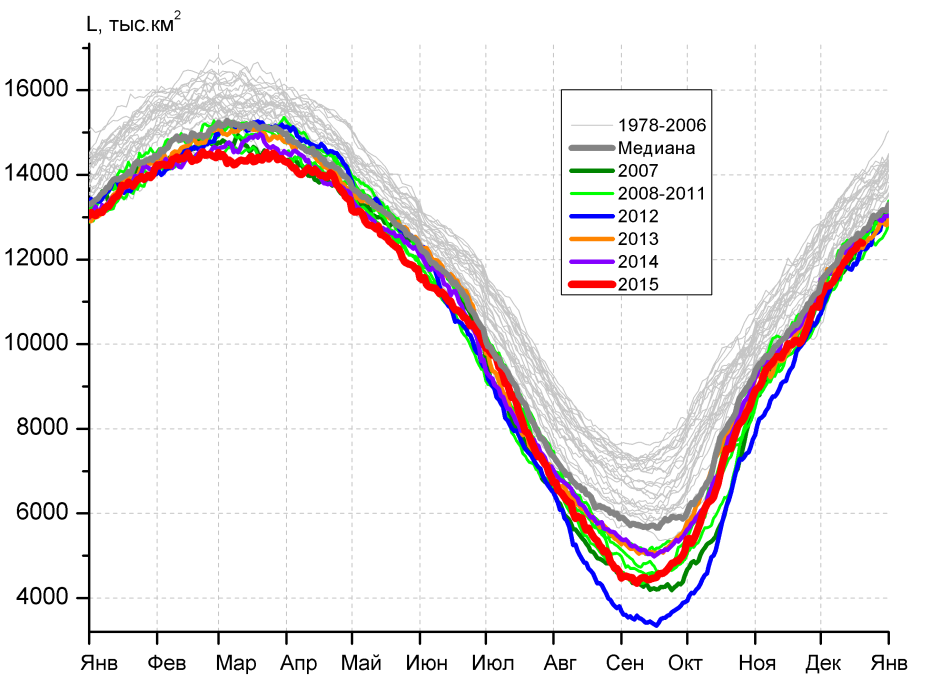 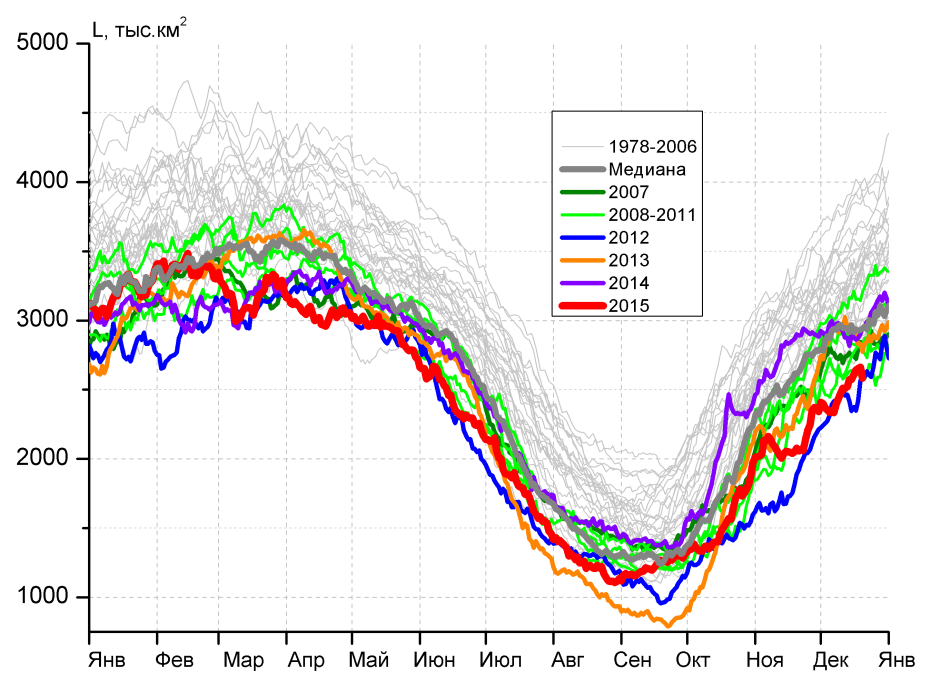 а)б)б)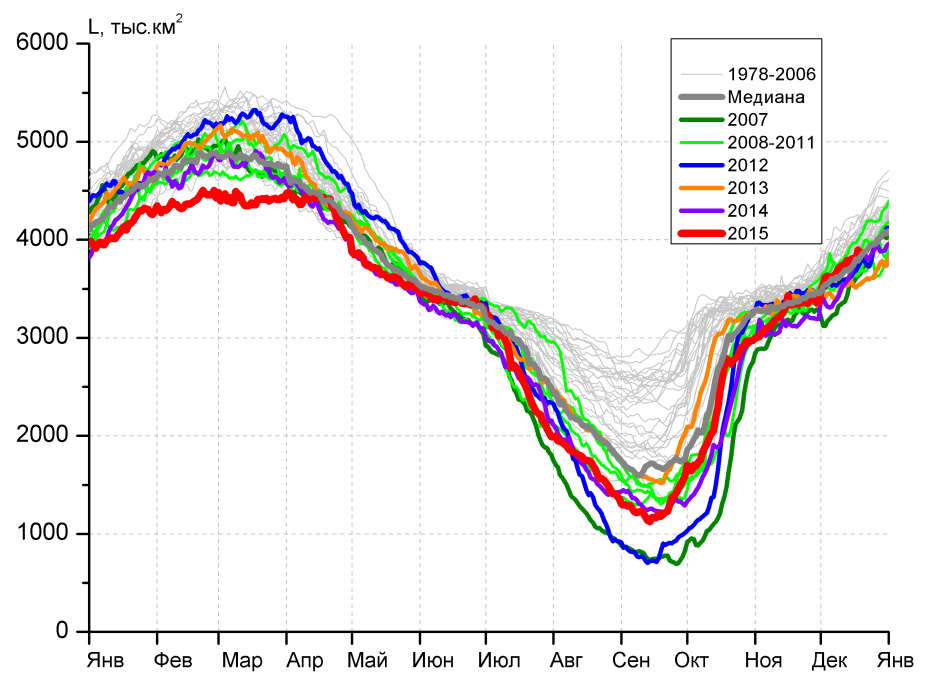 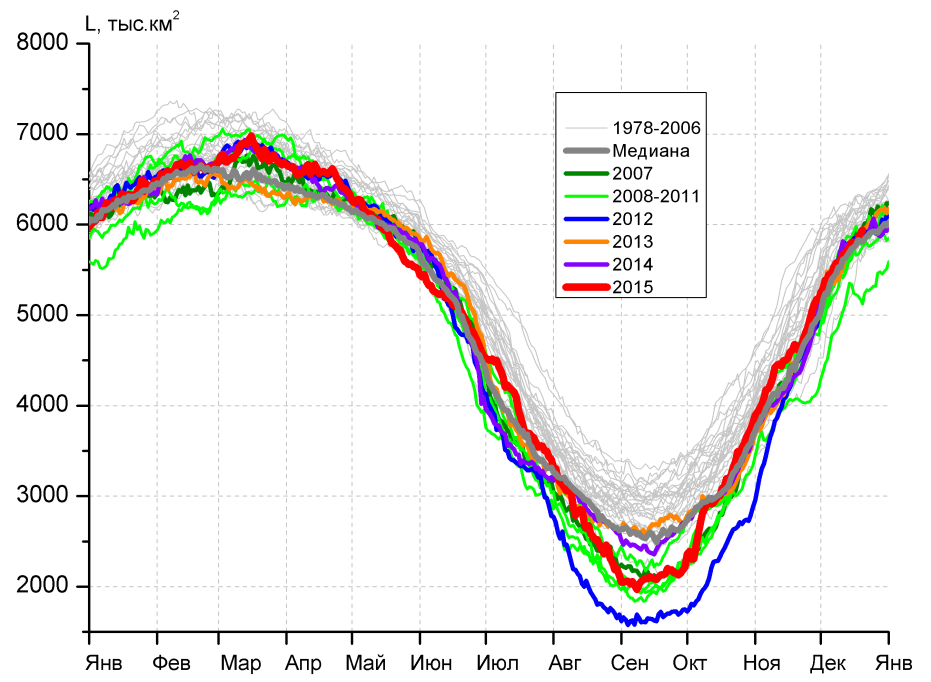 в)г)г)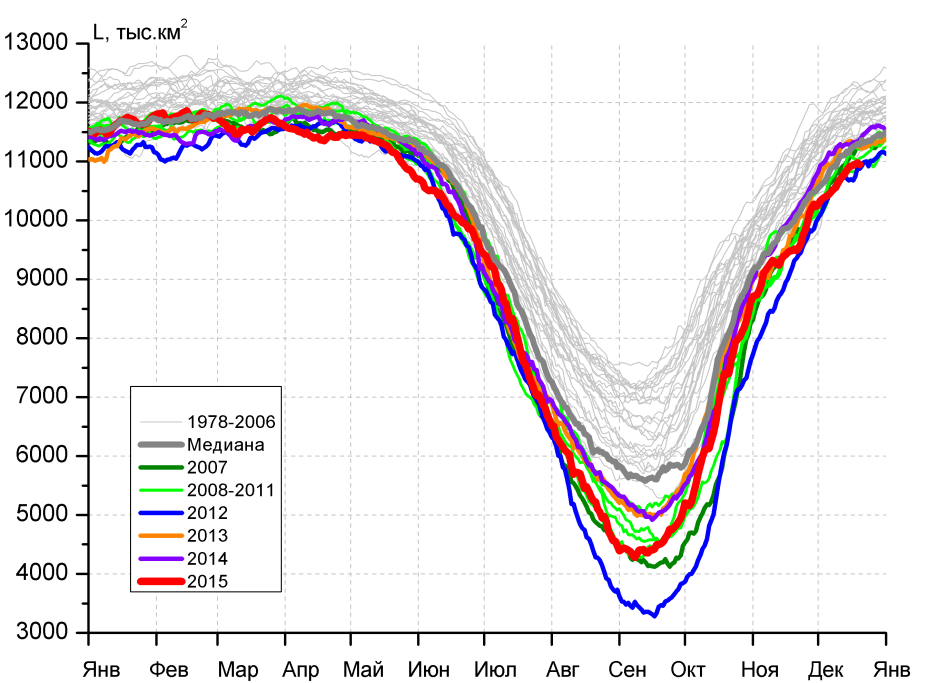 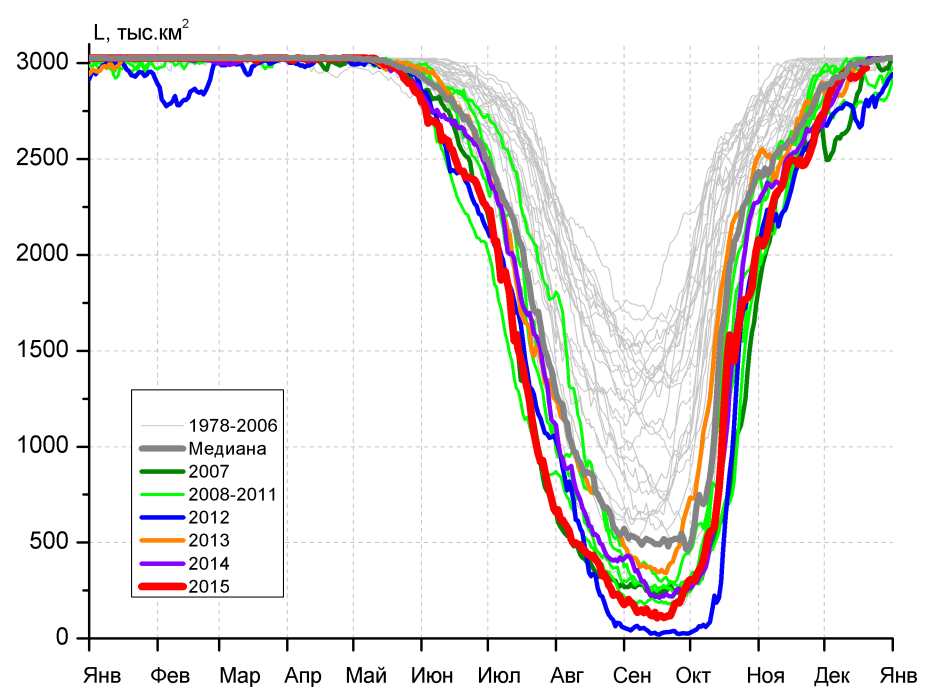 д)д)е)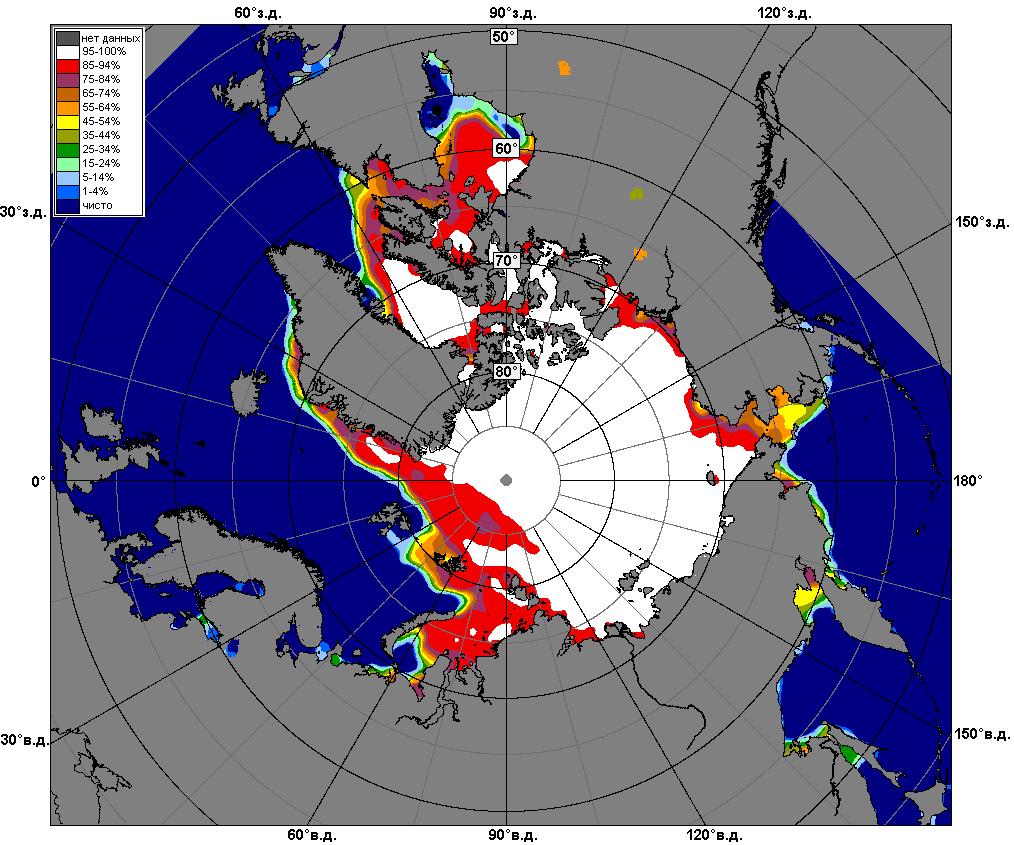 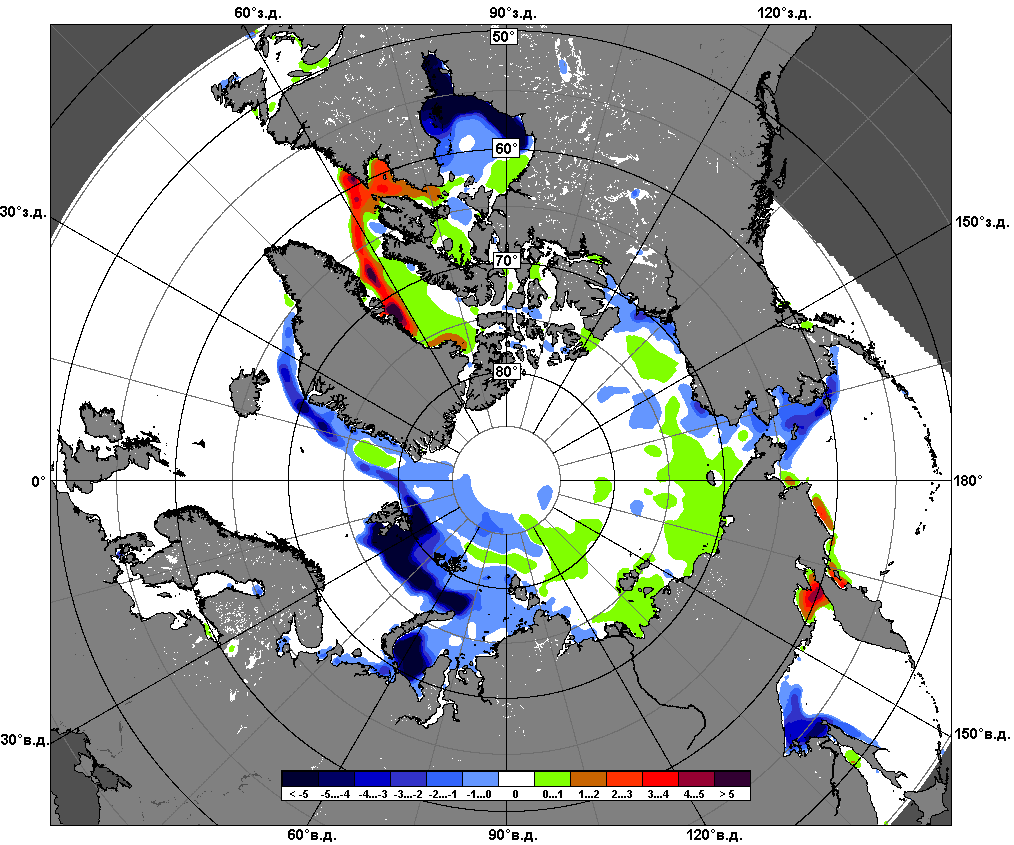 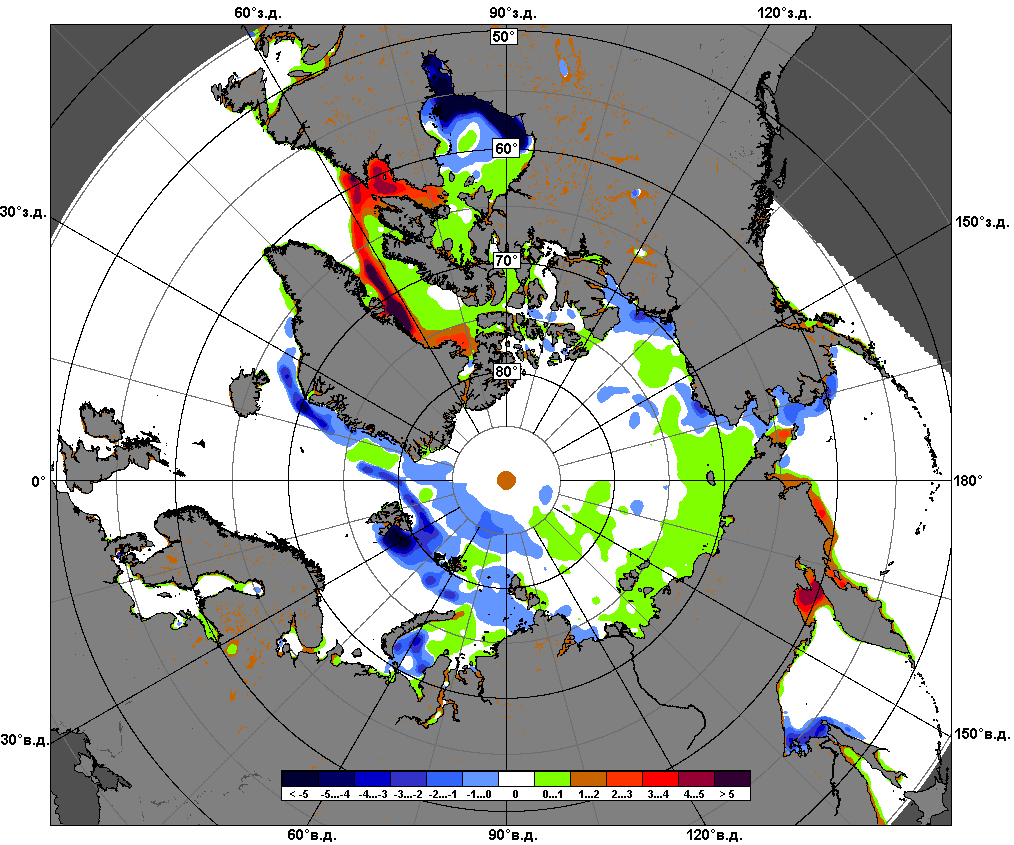 14.12 – 20.12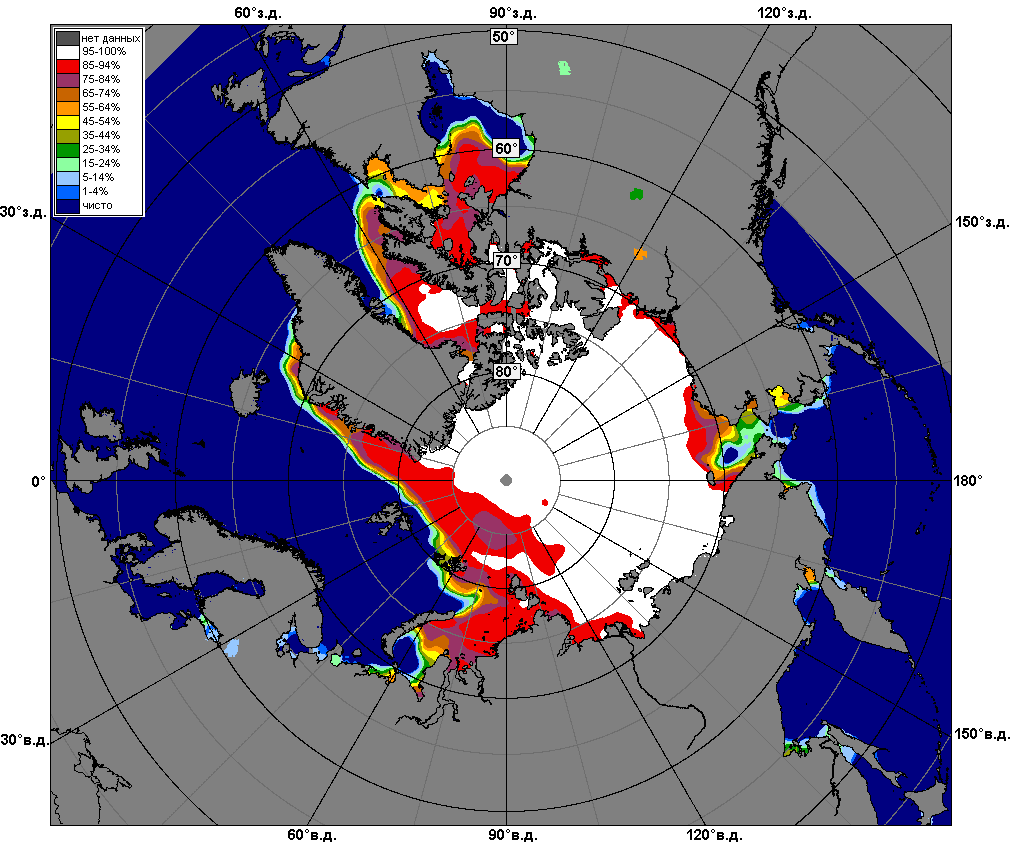 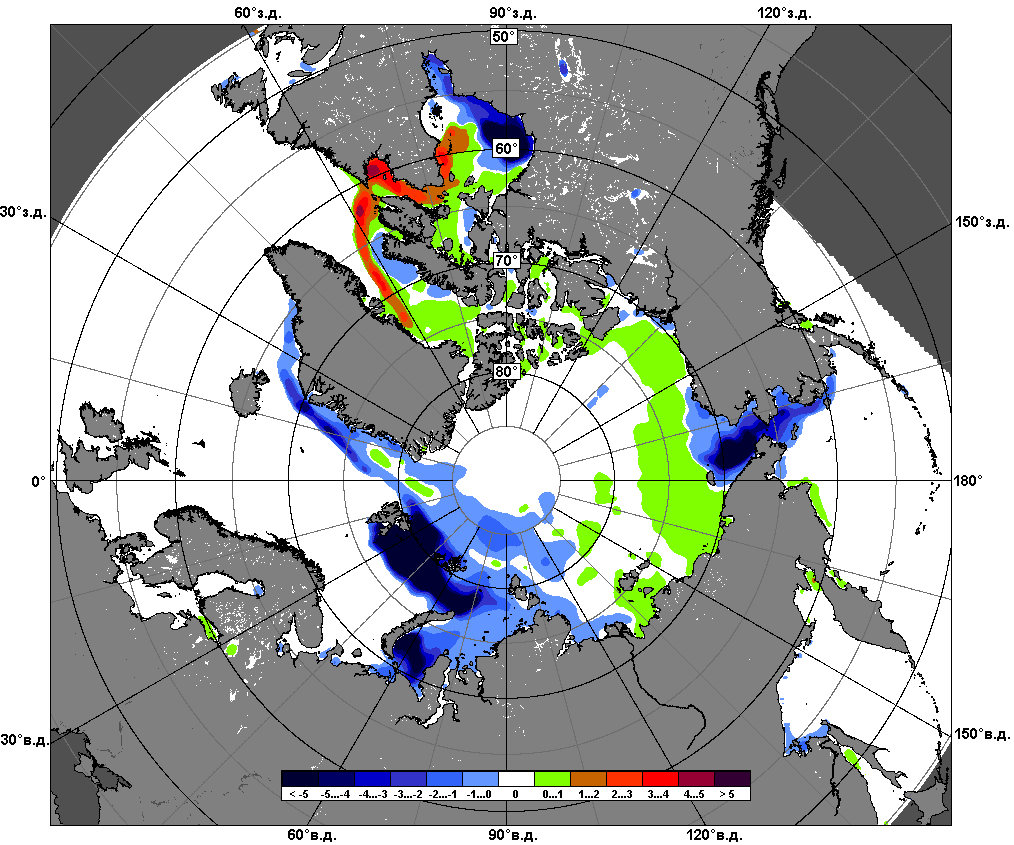 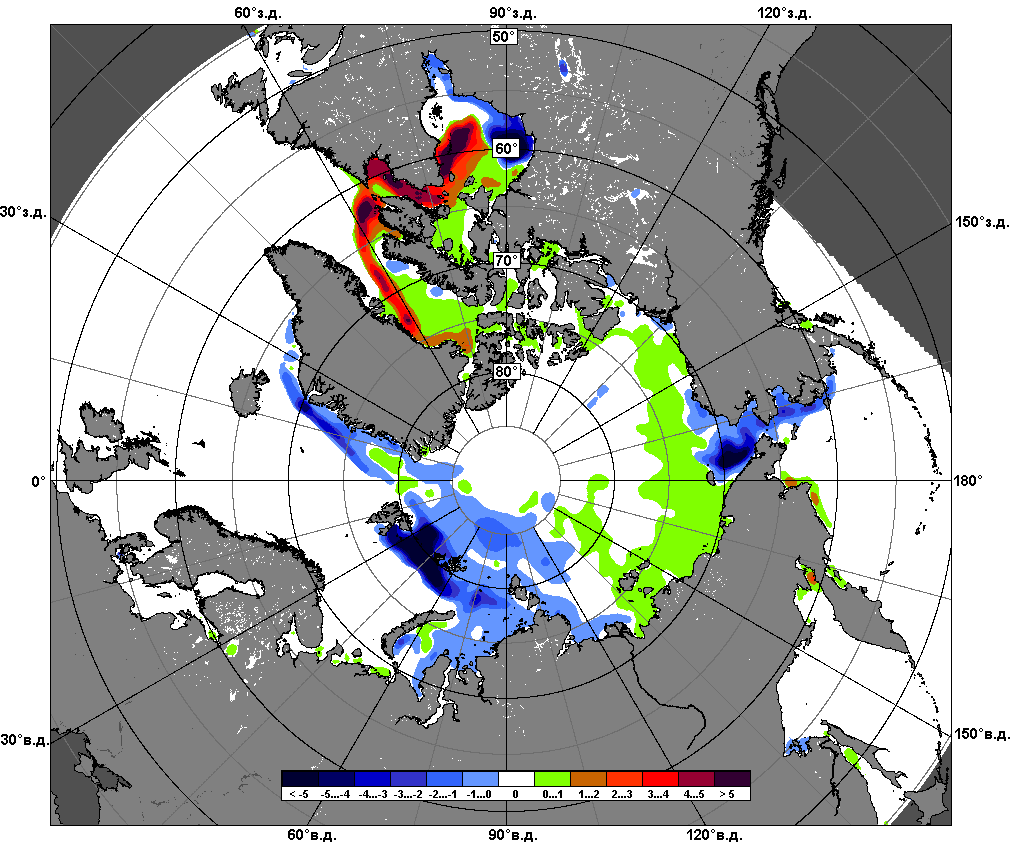 21.11 – 20.12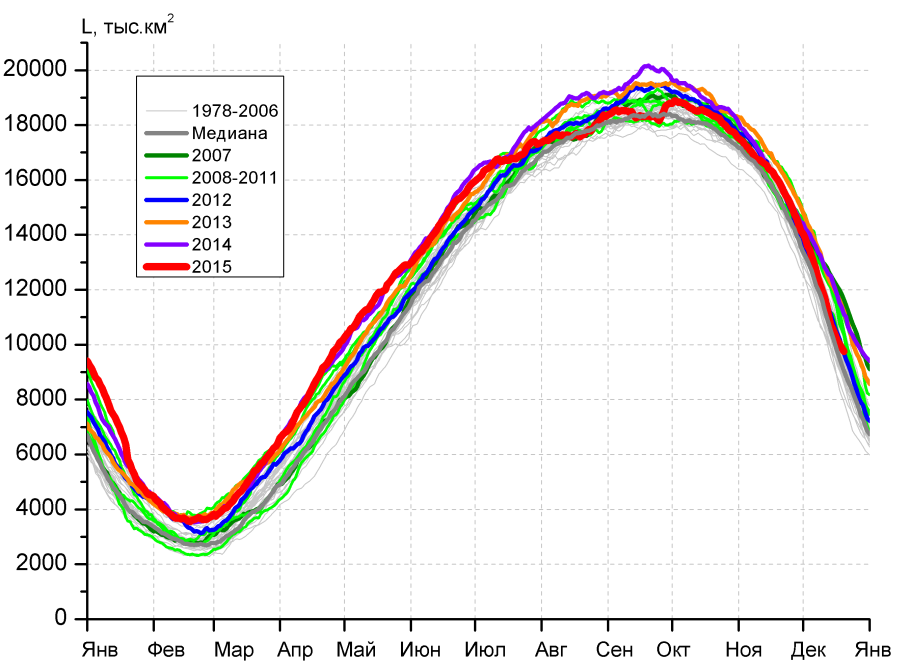 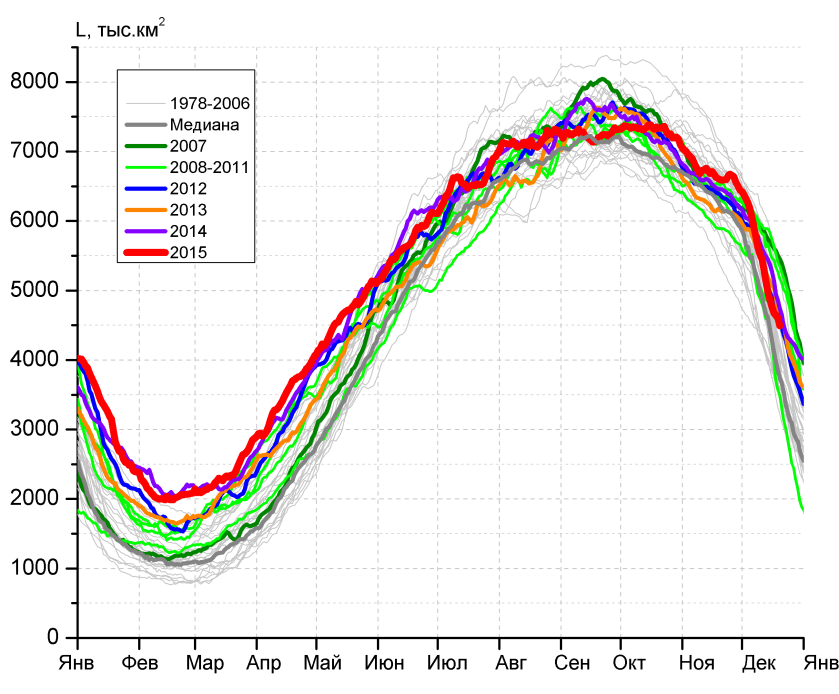 а)б)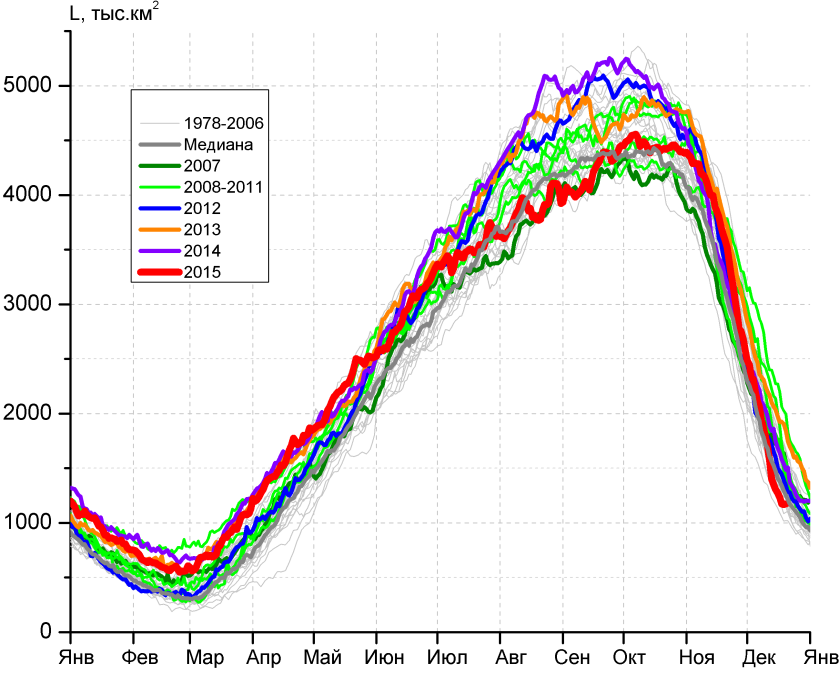 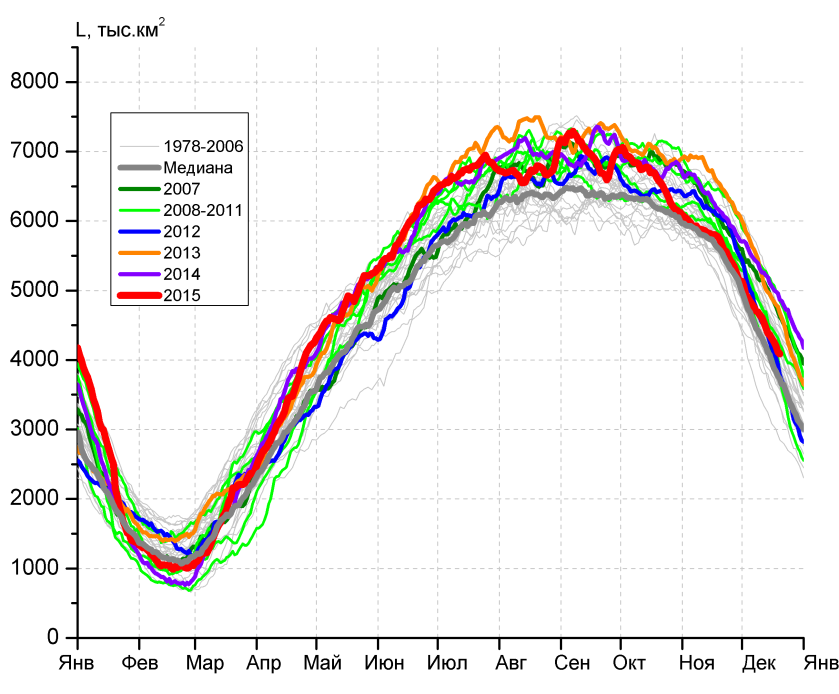 в)г)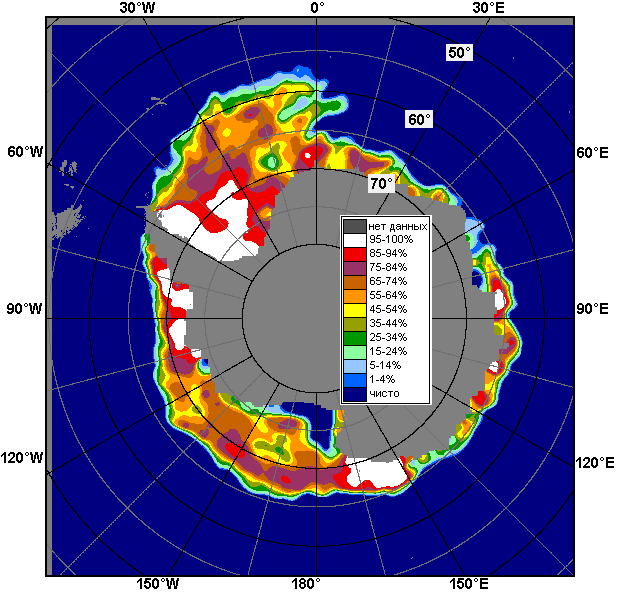 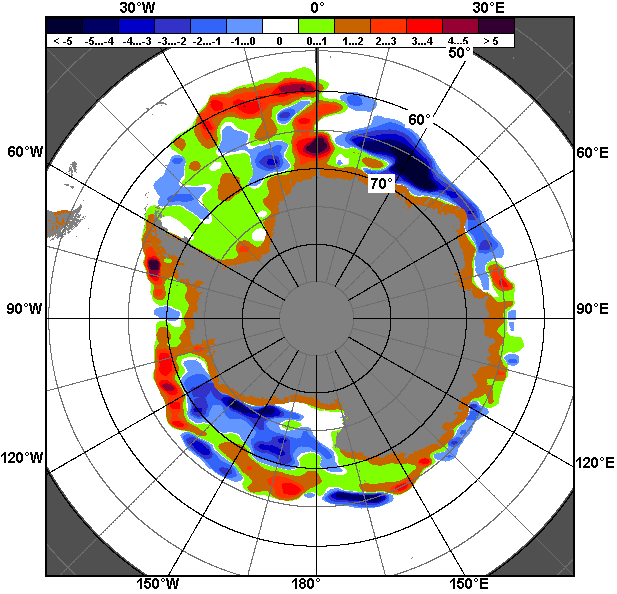 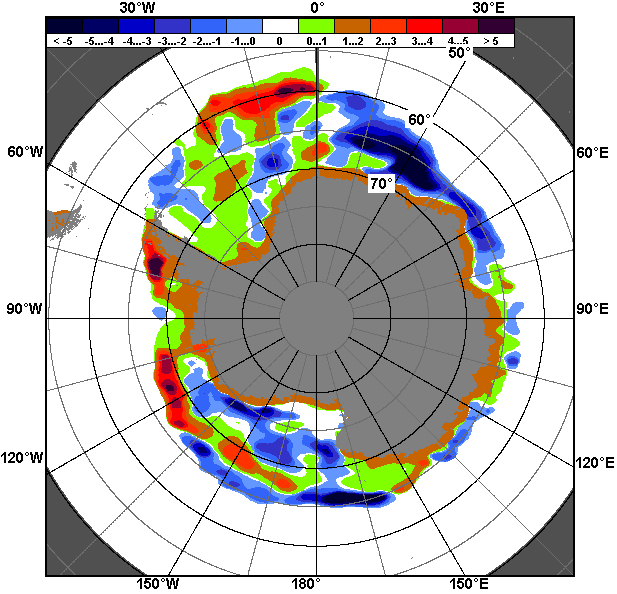 14.12 – 20.1214.12 – 20.1214.12 – 20.12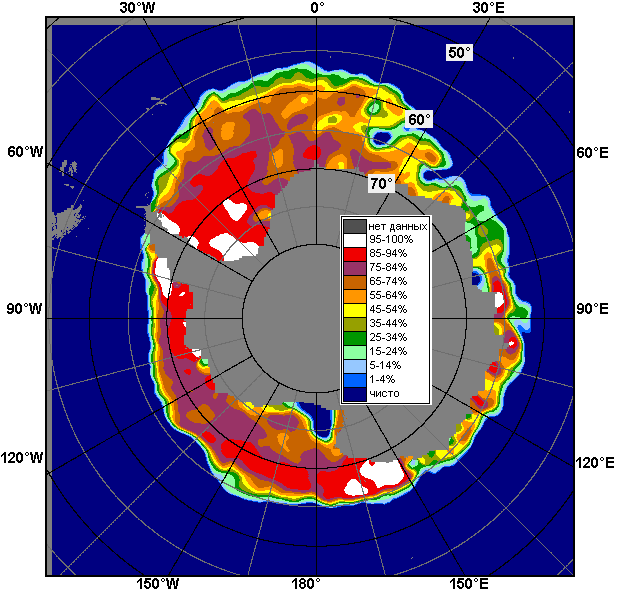 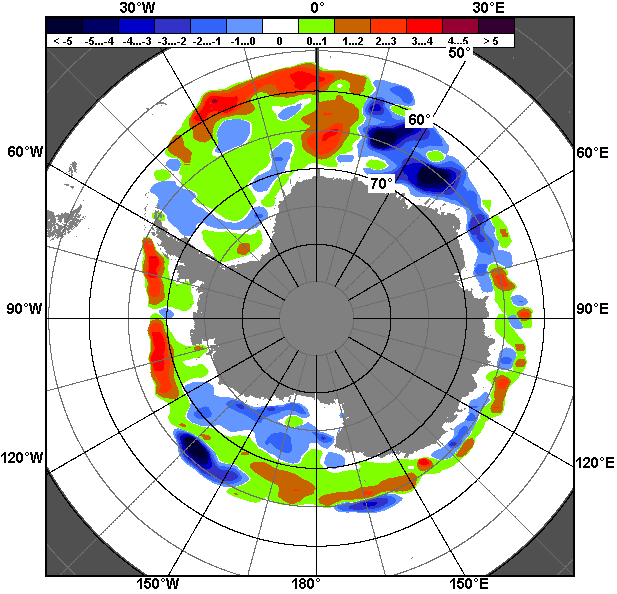 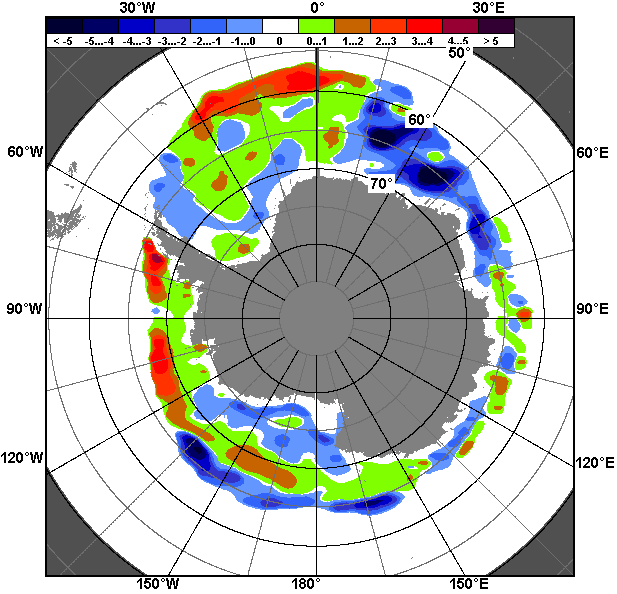 21.11 – 20.1221.11 – 20.1221.11 – 20.12РегионЮжный ОкеанАтлантический секторИндоокеанский сектор Тихоокеанский секторРазность-1714.8-810.9-521.8-382.0тыс.кв.км/сут.-245.0-115.8-74.5-54.6МесяцS, тыс. км2Аномалии, тыс км2/%Аномалии, тыс км2/%Аномалии, тыс км2/%Аномалии, тыс км2/%Аномалии, тыс км2/%Аномалии, тыс км2/%Аномалии, тыс км2/%МесяцS, тыс. км22010 г2011 г2012 г2013 г2014 г2005-2015гг1978-2015гг21.11-20.1212871.6-961.9-285.949.0-1019.0-781.4-290.9116.421.11-20.1212871.6-7.0-2.20.4-7.3-5.7-2.20.914-20.1210207.9-1059.2-1125.2-189.4-1555.2-1582.9-695.3-133.314-20.1210207.9-9.4-9.9-1.8-13.2-13.4-6.4-1.3МесяцS, тыс. км2Аномалии, тыс км2/%Аномалии, тыс км2/%Аномалии, тыс км2/%Аномалии, тыс км2/%Аномалии, тыс км2/%Аномалии, тыс км2/%Аномалии, тыс км2/%МесяцS, тыс. км22010 г2011 г2012 г2013 г2014 г2005-2015гг1978-2015гг21.11-20.125842.4589.0-148.0166.9190.1-0.7141.4272.221.11-20.125842.411.2-2.52.93.40.02.54.914-20.124721.1704.3-696.5-94.9-244.0-394.3-138.0125.314-20.124721.117.5-12.9-2.0-4.9-7.7-2.82.7МесяцS, тыс. км2Аномалии, тыс км2/%Аномалии, тыс км2/%Аномалии, тыс км2/%Аномалии, тыс км2/%Аномалии, тыс км2/%Аномалии, тыс км2/%Аномалии, тыс км2/%МесяцS, тыс. км22010 г2011 г2012 г2013 г2014 г2005-2015гг1978-2015гг21.11-20.122166.7-732.8-0.730.1-446.9-125.7-215.9-97.721.11-20.122166.7-25.30.01.4-17.1-5.5-9.1-4.314-20.121239.5-944.5-454.7-248.0-714.2-410.0-424.3-296.114-20.121239.5-43.2-26.8-16.7-36.6-24.9-25.5-19.3МесяцS, тыс. км2Аномалии, тыс км2/%Аномалии, тыс км2/%Аномалии, тыс км2/%Аномалии, тыс км2/%Аномалии, тыс км2/%Аномалии, тыс км2/%Аномалии, тыс км2/%МесяцS, тыс. км22010 г2011 г2012 г2013 г2014 г2005-2015гг1978-2015гг21.11-20.124862.4-818.1-137.2-142.8-762.3-655.0-216.0-58.021.11-20.124862.4-14.4-2.7-2.9-13.6-11.9-4.3-1.214-20.124247.2-819.125.9153.4-597.1-778.6-133.137.514-20.124247.2-16.20.63.7-12.3-15.5-3.00.9МесяцМинимальное знач.Максимальное знач.Среднее знач.Медиана14-20.127915.120.12.197912521.114.12.200710341.110271.3МесяцМинимальное знач.Максимальное знач.Среднее знач.Медиана14-20.123228.420.12.19985988.414.12.20024595.84608.7МесяцМинимальное знач.Максимальное знач.Среднее знач.Медиана14-20.121017.019.12.19862352.414.12.20101535.61496.3МесяцМинимальное знач.Максимальное знач.Среднее знач.Медиана14-20.122851.420.12.19795222.414.12.20104209.84186.5РегионS, тыс. км2Аномалии, тыс км2/%Аномалии, тыс км2/%Аномалии, тыс км2/%Аномалии, тыс км2/%Аномалии, тыс км2/%Аномалии, тыс км2/%Аномалии, тыс км2/%1978-2015гг1978-2015гг1978-2015гг1978-2015ггРегионS, тыс. км22010 г2011 г2012 г2013 г2014 г2005-2015гг1978-2015ггМинимум датаМаксимум датаСреднееМедианаСев. полярная область12273.5195.9-9.9301.315.7-172.2-8.9-735.811760.315.12.201214123.220.12.198213009.313046.3Сев. полярная область12273.51.6-0.12.50.1-1.4-0.1-5.711760.315.12.201214123.220.12.198213009.313046.3Сектор 45°W-95°E2613.2-559.9-3.6177.3-261.5-268.3-170.4-609.12347.515.12.20124025.017.12.19803222.33258.6Сектор 45°W-95°E2613.2-17.6-0.17.3-9.1-9.3-6.1-18.92347.515.12.20124025.017.12.19803222.33258.6Гренландское море576.1-82.3-41.1-62.1-69.3-19.2-44.6-137.8528.317.12.20041042.815.12.1988713.9665.9Гренландское море576.1-12.5-6.7-9.7-10.7-3.2-7.2-19.3528.317.12.20041042.815.12.1988713.9665.9Баренцево море247.9-259.9-74.940.4-97.1-163.0-95.4-324.8159.217.12.2012923.417.12.1980572.7606.1Баренцево море247.9-51.2-23.219.5-28.1-39.7-27.8-56.7159.217.12.2012923.417.12.1980572.7606.1Карское море760.2-63.8161.1220.8-54.7-43.83.8-49.2478.217.12.2012839.214.12.1978809.4839.2Карское море760.2-7.726.940.9-6.7-5.40.5-6.1478.217.12.2012839.214.12.1978809.4839.2Сектор 95°E-170°W3829.2171.5-160.2123.7284.176.774.7-56.73513.617.12.20134265.120.12.19943885.93887.8Сектор 95°E-170°W3829.24.7-4.03.38.02.02.0-1.53513.617.12.20134265.120.12.19943885.93887.8Море Лаптевых674.30.00.00.00.00.00.00.0673.614.12.1994674.314.12.1978674.3674.3Море Лаптевых674.30.00.00.00.00.00.00.0673.614.12.1994674.314.12.1978674.3674.3Восточно-Сибирское море915.10.00.00.00.00.00.00.0913.817.12.1993915.114.12.1978915.1915.1Восточно-Сибирское море915.10.00.00.00.00.00.00.0913.817.12.1993915.114.12.1978915.1915.1Чукотское море597.33.60.00.09.20.08.02.7415.214.12.2007597.314.12.1978594.6597.3Чукотское море597.30.60.00.01.60.01.40.5415.214.12.2007597.314.12.1978594.6597.3Берингово море325.7142.9-54.5-116.8143.5123.715.7-35.082.414.12.2007703.020.12.1999360.8335.0Берингово море325.778.1-14.3-26.478.761.25.1-9.782.414.12.2007703.020.12.1999360.8335.0Сектор 170°W-45°W5831.0584.3153.90.2-7.019.586.7-70.15138.520.12.20106333.918.12.19825901.15897.8Сектор 170°W-45°W5831.011.12.70.0-0.10.31.5-1.25138.520.12.20106333.918.12.19825901.15897.8Море Бофорта486.60.00.00.00.00.00.00.0485.918.12.1994486.614.12.1978486.6486.6Море Бофорта486.60.00.00.00.00.00.00.0485.918.12.1994486.614.12.1978486.6486.6Гудзонов залив666.076.8-123.1-117.8-170.9-172.1-106.4-118.3327.715.12.1998839.014.12.1978784.3838.7Гудзонов залив666.013.0-15.6-15.0-20.4-20.5-13.8-15.1327.715.12.1998839.014.12.1978784.3838.7Море Лабрадор49.838.836.738.45.89.925.5-4.40.514.12.1997197.918.12.198254.233.4Море Лабрадор49.8350.6280.4335.513.224.8104.6-8.10.514.12.1997197.918.12.198254.233.4Дейвисов пролив395.2233.988.896.582.177.899.858.5147.518.12.2010537.118.12.1982336.7326.7Дейвисов пролив395.2144.929.032.326.224.533.817.4147.518.12.2010537.118.12.1982336.7326.7Канадский архипелаг1190.0183.5124.03.64.68.049.423.3981.520.12.20101190.114.12.19781166.61190.1Канадский архипелаг1190.018.211.60.30.40.74.32.0981.520.12.20101190.114.12.19781166.61190.1РегионS, тыс. км2Аномалии, тыс км2/%Аномалии, тыс км2/%Аномалии, тыс км2/%Аномалии, тыс км2/%Аномалии, тыс км2/%Аномалии, тыс км2/%Аномалии, тыс км2/%1978-2015гг1978-2015гг1978-2015гг1978-2015ггРегионS, тыс. км22010 г2011 г2012 г2013 г2014 г2005-2015гг1978-2015ггМинимум датаМаксимум датаСреднееМедианаСев. полярная область11378.3208.0-6.8213.6-159.3-261.8-48.3-818.29813.821.11.200614123.220.12.198212196.512252.9Сев. полярная область11378.31.9-0.11.9-1.4-2.2-0.4-6.79813.821.11.200614123.220.12.198212196.512252.9Сектор 45°W-95°E2396.7-596.4-153.7107.4-354.2-515.7-271.5-661.71923.121.11.20124025.017.12.19803058.43063.3Сектор 45°W-95°E2396.7-19.9-6.04.7-12.9-17.7-10.2-21.61923.121.11.20124025.017.12.19803058.43063.3Гренландское море547.0-63.2-54.4-35.6-111.6-22.6-53.9-122.9464.707.12.20021042.811.12.1988669.8638.2Гренландское море547.0-10.4-9.1-6.1-16.9-4.0-9.0-18.3464.707.12.20021042.811.12.1988669.8638.2Баренцево море144.4-323.7-133.0-32.4-135.5-315.9-153.0-366.137.323.11.2015923.417.12.1980510.5536.8Баренцево море144.4-69.2-47.9-18.3-48.4-68.6-51.5-71.737.323.11.2015923.417.12.1980510.5536.8Карское море701.4-98.295.5194.1-62.2-120.7-25.4-88.9346.121.11.2012839.221.11.1980790.3830.3Карское море701.4-12.315.838.3-8.1-14.7-3.5-11.2346.121.11.2012839.221.11.1980790.3830.3Сектор 95°E-170°W3598.690.3-74.042.4128.4179.652.1-67.83120.302.12.20074265.120.12.19943666.53646.2Сектор 95°E-170°W3598.62.6-2.01.23.75.31.5-1.83120.302.12.20074265.120.12.19943666.53646.2Море Лаптевых674.30.00.00.00.00.00.00.0673.009.12.1991674.321.11.1978674.3674.3Море Лаптевых674.30.00.00.00.00.00.00.0673.009.12.1991674.321.11.1978674.3674.3Восточно-Сибирское море915.10.00.00.00.09.82.40.7838.403.12.2007915.121.11.1978914.4915.1Восточно-Сибирское море915.10.00.00.00.01.10.30.1838.403.12.2007915.121.11.1978914.4915.1Чукотское море511.414.2-47.9-85.8-10.493.00.5-44.7225.721.11.1996597.321.11.1981556.1597.3Чукотское море511.42.9-8.6-14.4-2.022.20.1-8.0225.721.11.1996597.321.11.1981556.1597.3Берингово море181.369.4-94.6-123.680.182.8-29.2-69.95.921.11.2014703.020.12.1999251.2241.6Берингово море181.362.0-34.3-40.579.284.1-13.9-27.85.921.11.2014703.020.12.1999251.2241.6Сектор 170°W-45°W5382.9714.1220.963.866.574.3171.1-88.74057.125.11.20106333.918.12.19825471.75564.8Сектор 170°W-45°W5382.915.34.31.21.31.43.3-1.64057.125.11.20106333.918.12.19825471.75564.8Море Бофорта486.60.00.00.00.00.00.20.1459.027.11.2007486.621.11.1978486.5486.6Море Бофорта486.60.00.00.00.00.00.00.0459.027.11.2007486.621.11.1978486.5486.6Гудзонов залив491.3161.246.8-30.6-117.7-187.7-5.9-99.031.521.11.2006839.023.11.1986590.3655.2Гудзонов залив491.348.910.5-5.9-19.3-27.6-1.2-16.831.521.11.2006839.023.11.1986590.3655.2Море Лабрадор21.512.38.911.23.50.68.0-6.40.021.11.2000197.918.12.198227.913.2Море Лабрадор21.5132.970.7108.919.62.859.2-23.00.021.11.2000197.918.12.198227.913.2Дейвисов пролив336.9232.3103.7114.590.1136.9111.859.635.821.11.2006537.118.12.1982277.3284.9Дейвисов пролив336.9222.244.551.536.568.549.721.535.821.11.2006537.118.12.1982277.3284.9Канадский архипелаг1151.7228.6141.266.337.135.684.542.8841.621.11.20101190.123.11.19781109.01135.2Канадский архипелаг1151.724.814.06.13.33.27.93.9841.621.11.20101190.123.11.19781109.01135.2РегионS, тыс. км2Аномалии, тыс км2/%Аномалии, тыс км2/%Аномалии, тыс км2/%Аномалии, тыс км2/%Аномалии, тыс км2/%Аномалии, тыс км2/%Аномалии, тыс км2/%1978-2015гг1978-2015гг1978-2015гг1978-2015ггРегионS, тыс. км22010 г2011 г2012 г2013 г2014 г2005-2015гг1978-2015ггМинимум датаМаксимум датаСреднееМедианаЮжный Океан10207.9-1059.2-1125.2-189.4-1555.2-1582.9-695.3-133.37915.120.12.197912521.114.12.200710341.110271.3Южный Океан10207.9-9.4-9.9-1.8-13.2-13.4-6.4-1.37915.120.12.197912521.114.12.200710341.110271.3Атлантический сектор4721.1704.3-696.5-94.9-244.0-394.3-138.0125.33228.420.12.19985988.414.12.20024595.84608.7Атлантический сектор4721.117.5-12.9-2.0-4.9-7.7-2.82.73228.420.12.19985988.414.12.20024595.84608.7Западная часть моря Уэдделла2023.7408.550.8-279.5-173.6-156.30.355.31343.120.12.20012308.220.12.20121968.41969.5Западная часть моря Уэдделла2023.725.32.6-12.1-7.9-7.20.02.81343.120.12.20012308.220.12.20121968.41969.5Восточная часть моря Уэдделла2697.4295.8-747.3184.6-70.3-238.0-138.370.01379.620.12.19823982.514.12.20082627.42603.4Восточная часть моря Уэдделла2697.412.3-21.77.3-2.5-8.1-4.92.71379.620.12.19823982.514.12.20082627.42603.4Индоокеанский сектор1239.5-944.5-454.7-248.0-714.2-410.0-424.3-296.11017.019.12.19862352.414.12.20101535.61496.3Индоокеанский сектор1239.5-43.2-26.8-16.7-36.6-24.9-25.5-19.31017.019.12.19862352.414.12.20101535.61496.3Море Космонавтов184.2-773.2-199.1-155.3-314.3-167.6-295.8-254.3155.720.12.20151020.314.12.2010438.5404.3Море Космонавтов184.2-80.8-52.0-45.7-63.0-47.7-61.6-58.0155.720.12.20151020.314.12.2010438.5404.3Море Содружества336.3-279.9-174.329.8-152.5-240.6-109.5-69.8150.520.12.1978740.514.12.1999406.2394.0Море Содружества336.3-45.4-34.19.7-31.2-41.7-24.6-17.2150.520.12.1978740.514.12.1999406.2394.0Море Моусона719.0108.6-81.2-122.5-247.4-1.7-18.928.1456.720.12.20061002.615.12.2013690.9675.3Море Моусона719.017.8-10.1-14.6-25.6-0.2-2.64.1456.720.12.20061002.615.12.2013690.9675.3Тихоокеанский сектор4247.2-819.125.9153.4-597.1-778.6-133.137.52851.420.12.19795222.414.12.20104209.84186.5Тихоокеанский сектор4247.2-16.20.63.7-12.3-15.5-3.00.92851.420.12.19795222.414.12.20104209.84186.5Море Росса3562.9-911.9-150.4120.3-499.6-917.1-264.2-86.42217.920.12.19794719.614.12.19983649.33602.6Море Росса3562.9-20.4-4.13.5-12.3-20.5-6.9-2.42217.920.12.19794719.614.12.19983649.33602.6Море Беллинсгаузена684.392.8176.333.1-97.5138.5131.2123.8337.220.12.20081011.814.12.1986560.5540.0Море Беллинсгаузена684.315.734.75.1-12.525.423.722.1337.220.12.20081011.814.12.1986560.5540.0РегионS, тыс. км2Аномалии, тыс км2/%Аномалии, тыс км2/%Аномалии, тыс км2/%Аномалии, тыс км2/%Аномалии, тыс км2/%Аномалии, тыс км2/%Аномалии, тыс км2/%1978-2015гг1978-2015гг1978-2015гг1978-2015ггРегионS, тыс. км22010 г2011 г2012 г2013 г2014 г2005-2015гг1978-2015ггМинимум датаМаксимум датаСреднееМедианаЮжный Океан12871.6-961.9-285.949.0-1019.0-781.4-290.9116.47915.120.12.197916519.621.11.201012755.212916.8Южный Океан12871.6-7.0-2.20.4-7.3-5.7-2.20.97915.120.12.197916519.621.11.201012755.212916.8Атлантический сектор5842.4589.0-148.0166.9190.1-0.7141.4272.23228.420.12.19987108.721.11.19885570.25745.5Атлантический сектор5842.411.2-2.52.93.40.02.54.93228.420.12.19987108.721.11.19885570.25745.5Западная часть моря Уэдделла2114.9481.9111.7-161.1-56.9-86.857.569.01343.120.12.20012647.623.11.19972045.92063.3Западная часть моря Уэдделла2114.929.55.6-7.1-2.6-3.92.83.41343.120.12.20012647.623.11.19972045.92063.3Восточная часть моря Уэдделла3727.5107.2-259.7328.0247.086.183.9203.21379.620.12.19824896.621.11.20023524.33698.6Восточная часть моря Уэдделла3727.53.0-6.59.67.12.42.35.81379.620.12.19824896.621.11.20023524.33698.6Индоокеанский сектор2166.7-732.8-0.730.1-446.9-125.7-215.9-97.71017.019.12.19863968.621.11.19842264.42203.6Индоокеанский сектор2166.7-25.30.01.4-17.1-5.5-9.1-4.31017.019.12.19863968.621.11.19842264.42203.6Море Космонавтов506.5-676.8-74.0-115.1-254.1-149.5-255.4-209.0155.720.12.20151416.821.11.2010715.5700.0Море Космонавтов506.5-57.2-12.7-18.5-33.4-22.8-33.5-29.2155.720.12.20151416.821.11.2010715.5700.0Море Содружества651.8-194.891.342.86.1-108.7-37.3-7.8150.520.12.19781395.121.11.1984659.6621.1Море Содружества651.8-23.016.37.00.9-14.3-5.4-1.2150.520.12.19781395.121.11.1984659.6621.1Море Моусона1008.4138.8-17.9102.4-198.8132.576.7119.1456.720.12.20061561.722.11.1982889.4867.9Море Моусона1008.416.0-1.711.3-16.515.18.213.4456.720.12.20061561.722.11.1982889.4867.9Тихоокеанский сектор4862.4-818.1-137.2-142.8-762.3-655.0-216.0-58.02851.420.12.19796463.421.11.20134920.54941.9Тихоокеанский сектор4862.4-14.4-2.7-2.9-13.6-11.9-4.3-1.22851.420.12.19796463.421.11.20134920.54941.9Море Росса4112.6-877.6-334.2-41.8-574.1-738.1-307.6-156.12217.920.12.19795713.521.11.19984268.84283.0Море Росса4112.6-17.6-7.5-1.0-12.2-15.2-7.0-3.72217.920.12.19795713.521.11.19984268.84283.0Море Беллинсгаузена749.859.4197.0-101.0-188.383.091.698.1318.506.12.20081303.921.11.1986651.7622.8Море Беллинсгаузена749.88.635.6-11.9-20.112.513.915.0318.506.12.20081303.921.11.1986651.7622.8РегионСев. полярная областьСектор 45°W-95°EГренландское мореБаренцево мореРазность491.5159.131.992.3тыс.кв.км/сут.70.222.74.613.2РегионКарское мореСектор 95°E-170°WМоре ЛаптевыхВосточно-Сибирское мореРазность11.0116.20.00.0тыс.кв.км/сут.1.616.60.00.0РегионЧукотское мореБерингово мореСектор 170°W-45°WМоре БофортаРазность0.772.5216.20.0тыс.кв.км/сут.0.110.430.90.0РегионГудзонов заливМоре ЛабрадорДейвисов проливКанадский архипелагРазность128.022.523.20.4тыс.кв.км/сут.18.33.23.30.1РегионЮжный ОкеанАтлантический секторЗападная часть моря УэдделлаВосточная часть моря УэдделлаРазность-1714.8-810.9-42.6-768.3тыс.кв.км/сут.-245.0-115.8-6.1-109.8РегионИндоокеанский секторМоре КосмонавтовМоре СодружестваМоре МоусонаРазность-521.8-186.4-157.1-178.3тыс.кв.км/сут.-74.5-26.6-22.4-25.5РегионТихоокеанский секторМоре РоссаМоре БеллинсгаузенаРазность-382.0-372.1-10.0тыс.кв.км/сут.-54.6-53.2-1.4